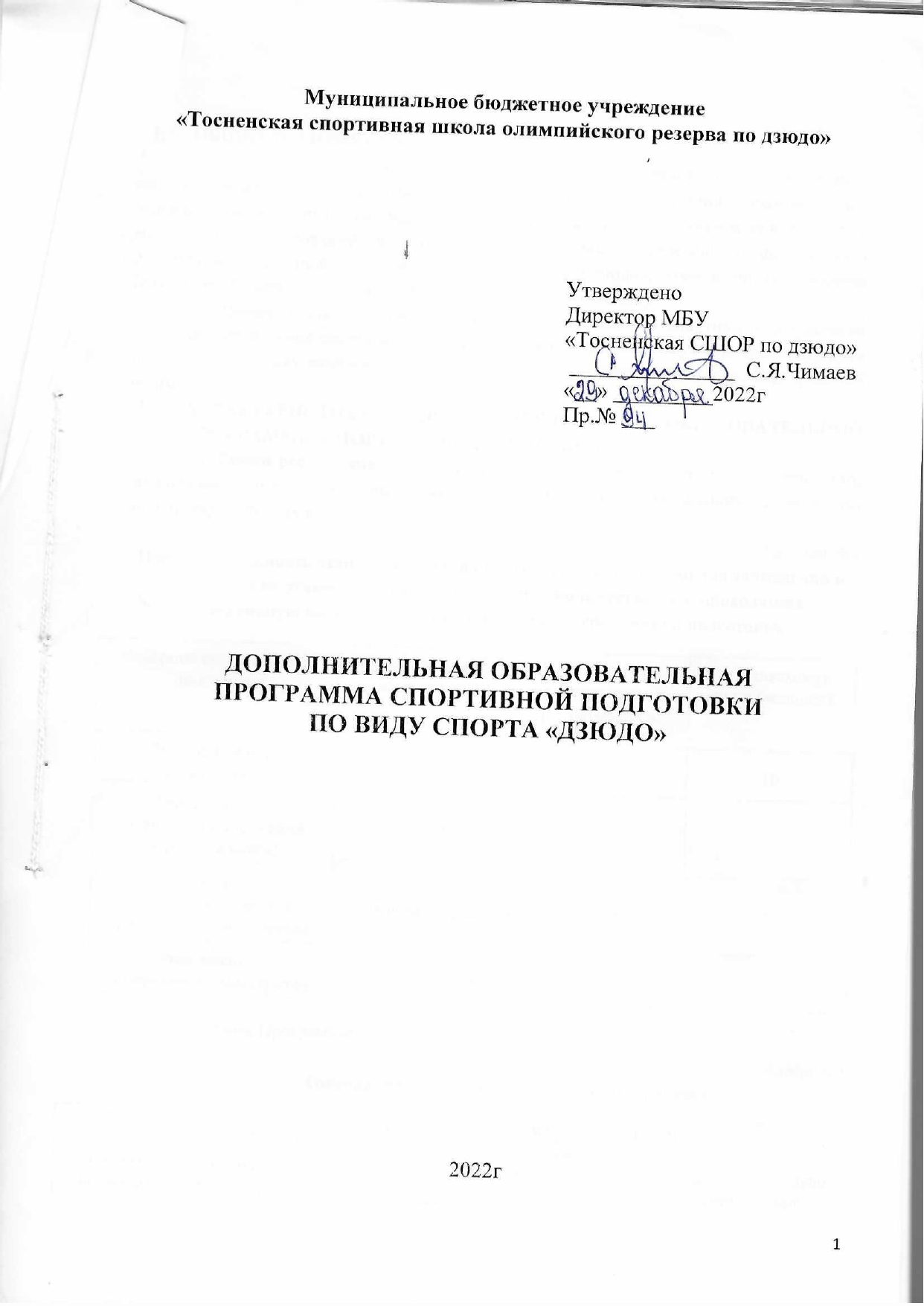 Муниципальное бюджетное учреждение«Тосненская спортивная школа олимпийского резерва по дзюдо»УтвержденоДиректор МБУ «Тосненская СШОР по дзюдо» _______________  С.Я.Чимаев« 29 » декабря 2022гПр.№ 94 ДОПОЛНИТЕЛЬНАЯ ОБРАЗОВАТЕЛЬНАЯ ПРОГРАММА СПОРТИВНОЙ ПОДГОТОВКИ ПО ВИДУ СПОРТА «ДЗЮДО»2022г.ОБЩИЕ ПОЛОЖЕНИЯДополнительная образовательная программа спортивной подготовки по виду спорта «дзюдо» (далее Программа) предназначена для организации образовательной деятельности по спортивной подготовке вида спорта «дзюдо» с учетом совокупностей минимальных требований к спортивной подготовке, определенных федеральным стандартом спортивной подготовки по виду спорта «дзюдо», утвержденным приказом Минспорта России» от 24 ноября 2022г. №1074 (далее – ФССП)Целью реализации программы является достижение спортивных результатов на основе соблюдения спортивных и педагогических принципов в учебно-тренировочном процессе в условиях многолетнего, круглогодичного и поэтапного процесса спортивной подготовки. ХАРАКТЕРИСТИКА ДОПОЛНИТЕЛЬНОЙ ОБРАЗОВАТЕЛЬНОЙ ПРОГРАММЫ СПОРТИВНОЙ ПОДГОТОВКИСроки реализации этапов спортивной подготовки и возрастные границы лиц, проходящих спортивную подготовку, количество лиц, проходящих спортивную подготовку в группах на этапах спортивной подготовки Таблица №1Продолжительность этапов спортивной подготовки, возраст лиц для зачисления и перевода на этапы спортивной подготовки, количество лиц, проходящих спортивную подготовку в группах на этапах спортивной подготовки Объем ПрограммыТаблица №2Требования к объему тренировочного процессаВиды (формы) обучения, применяющиеся при реализации дополнительной образовательной программы спортивной подготовки.Учебно-тренировочные занятия: групповые, индивидуальные, смешанные.Учебно-тренировочные мероприятия: самостоятельная подготовка по индивидуальным планам, в том числе с использованием дистанционных технологий; контрольные мероприятия; инструкторская и судейские практики; медицинские, медико-биологические, восстановительные и рекреационные мероприятия; тренировочные мероприятия по подготовке к соревнованиям и специальные тренировочные мероприятия.Основные виды подготовки на этапе НП могут проходить в форме: групповых тренировочных и теоретических занятий (в форме бесед, просмотра и анализа учебных кинофильмов, видеозаписей, соревнований), тренировочных сборов, спортивных соревнований и мероприятий, медиковосстановительных мероприятий, тестирования и контроля для спортивного отбора и спортивной ориентации. Кроме того, в процессе спортивной подготовки спортсмены участвуют в культурно-массовых мероприятиях, конкурсах и смотрах, проводится работа с родителями (законными представителями) и иные воспитательные мероприятия, осуществляемые по планам – это формы ненормируемой части работы тренера, являющейся обеспечительной мерой качественной организации тренировочного процесса.Таблица №3Перечень тренировочных мероприятийСпортивные соревнованияТаблица №4Требования к объему соревновательной деятельности Годовой учебно-тренировочный планПримерный годовой учебно-тренировочный план по виду спорта «дзюдо» (далее – учебный план) определяет общий объем учебно-тренировочной нагрузки по видам спортивной подготовки, видам деятельности, практикам  и распределяет учебное время, отводимое на их освоение по этапам спортивной подготовки и по годам обучения. Учебный план составляется и утверждается директором школы ежегодно на 52 недели. Представленные в учебном плане тренировочные мероприятия: теоретическая подготовка, инструкторская и судейская практика, учебно-тренировочные занятия, антидопинговые, воспитательные, аттестационные мероприятия, медико-биологическое обследование являются неотъемлемой частью тренировочного процесса и регулируются спортивной школой, указанные тренировочные мероприятия входят в годовой объем тренировочной нагрузки. Приложение №1Календарный план воспитательной работыПриложение №2План мероприятий, направленный на предотвращение допинга в спорте и борьбу с нимПриложение №3Планы инструкторской и судейской практикиЭлементы инструкторской и судейской практик целесообразно начинать с этапа начальной подготовки и продолжать инструкторско-судейскую практику на последующих этапах подготовки. Тренировки следует проводить в форме бесед, семинаров, самостоятельного чтения литературы, практических тренировок. Спортсмены тренировочного этапа должны овладеть:- принятой в дзюдо терминологией и командным языком для построения, отдачи рапорта, проведение строевых порядковых упражнений; - основными методами построения тренировки: разминка, основная и заключительная часть;-  обязанностями дежурного по группе (подготовка мест тренировок, получение необходимого инвентаря и оборудования и сдача его после окончания тренировок). Во время проведения тренировок необходимо развивать способность спортсменов наблюдать за выполнением упражнений, технических приемов другими спортсменами, находить ошибки и исправлять их. Привитие судейских навыков осуществляется путем отработки правил соревнований, привлечения спортсменов к непосредственному выполнению отдельных судейских обязанностей, ведение протоколов соревнований. Таблица №5План инструкторской и судейской практикиПланы медицинских, медико-биологических мероприятий и применения восстановительных средств.Медицинские требования к обучающимся по дополнительным образовательным программам спортивной подготовки устанавливаются в соответствии на основании требований, предъявляемых приказом Минздрава России от 23.10.2020 № 1144н «Об утверждении порядка организации оказания медицинской помощи лицам, занимающимся физической культурой и спортом (в том числе при подготовке и проведении физкультурных мероприятий и спортивных мероприятий), включая порядок медицинского осмотра лиц, желающих пройти спортивную подготовку, заниматься физической культурой и спортом в организациях и (или) выполнить нормативы испытаний (тестов) Всероссийского физкультурно-спортивного комплекса «Готов к труду и обороне» (ГТО)» и форм медицинских заключений о допуске к участию физкультурных и спортивных мероприятиях» (зарегистрирован Минюстом России 03.12.2020, регистрационный № 61238). Режимы тренировочной работы и периоды отдыха.Пассивный отдых. Прежде всего – ночной сон продолжительностью не менее 8 часов в условиях чистого воздуха и тишины. В периодах с большими нагрузками рекомендуется дополнительно отдыхать 1-1,5 часа в послеобеденное время (желательно не сразу, а после прогулки 20-30 мин).При очень напряженных двух- и трехразовых тренировках возможен и трехразовый сон продолжительностью примерно по 1 часу после завтрака (первая тренировка до завтрака) и обеда. Ночной сон увеличивается до 9 часов.Активный отдых. После упражнений с большой нагрузкой часто бывает, полезен активный отдых (компенсаторное плавание), которое ускоряет процессы восстановления и снижает нагрузку на психическую сферу спортсмена. Однако необходимо иметь в виду, что общий объем нагрузки при этом увеличивается и утомление от всей суммы тренировочной работы на занятии в целом не уменьшается. Во многих случаях на следующий день после занятий с большой нагрузкой эффективна 30-40-минутная нагрузка в виде малоинтенсивных упражнений (очень легкий бег или ходьба по лесу, езда на велосипеде, ходьба на лыжах). Частота пульса при этом, как правило, не должна превышать 120 уд./мин.	Таблица  №6Методы восстановленияНа этапе совершенствование спортивного мастерства с ростом объема специальной физической подготовки и количества соревнований увеличивается время, отводимое на восстановление организма. На данном этапе подготовки необходимо комплексное применение всех средств восстановления (педагогические, гигиенические, психологические и медико-биологические). При этом следует учитывать некоторые общие закономерности и влияние этих средств на организм спортсмена. Постоянное применение одного и того же средства уменьшает восстановительный эффект, так как организм адаптируется к средствам локального воздействия. К средствам общего глобального воздействия (русская парная баня, сауна в сочетании с водными процедурами, общий ручной массаж, плавание и т.д.) адаптация происходит постепенно. В этой связи использование комплекса, а не отдельных восстановительных средств дает больший эффект. При составлении восстановительных комплексов следует помнить, что вначале надо применять средства общего глобального воздействия, а затем  локального. Комплексное использование разнообразных восстановительных средств в полном объеме (для спортсменов этапа совершенствование спортивного мастерства) необходимо после больших тренировочных нагрузок и в соревновательном периоде. В остальных случаях следует использовать отдельные локальные средства в начале или в процессе тренировки. По окончании тренировки со спортсменами или средними нагрузками достаточно применения обычных водных гигиенических процедур. Применение в данном случае полного комплекса восстановительных средств снижает тренировочный эффект. При выборе восстановительных средств особое внимание необходимо уделять индивидуальной переносимости тренировочных и соревновательных нагрузок, для этой цели могут служить субъективные ощущения спортсменов, а также объективные показатели (ЧСС, частота и глубина дыхания, цвет кожных покровов, потоотделение и др.).СИСТЕМА КОНТРОЛЯПо итогам освоения Программы применительно к этапам спортивной подготовки лицу, проходящему спортивную подготовку (далее - обучающийся), необходимо выполнить следующие требования к результатам прохождения Программы, в том числе, к участию в спортивных соревнованиях:На этапе начальной подготовки:изучить основы безопасного поведения на занятиях спортом;повысить уровень физической подготовленности;овладеть основами техники вида спорта «дзюдо»;получить общие знания об антидопинговых правилах;соблюдать антидопинговые правила;ежегодно выполнять контрольно-переводные нормативы по видам спортивной подготовки.На учебно-тренировочном этапе (этапе спортивной специализации):повышать уровень физической, технической, тактической, теоретической и психологической подготовленности;изучить правила безопасности на занятиях видом спорта «дзюдо» и успешно применять их в ходе проведения учебно-тренировочных занятий и участия в спортивных соревнованиях;соблюдать режим учебно-тренировочных занятий;изучить основные методы саморегуляции и самоконтроля;овладеть общими теоретическими знаниями о правилах вида спорта «дзюдо»;изучить антидопинговые правила;соблюдать антидопинговые правила и не иметь их нарушений;ежегодно выполнять контрольно-переводные нормативы по видам спортивной подготовки;принимать участие в официальных спортивных соревнованиях не ниже уровня спортивных соревнований муниципального образования на первом, втором и третьем году;принимать участие в официальных спортивных соревнованиях не ниже уровня спортивных соревнований субъекта Российской Федерации, начиная с четвертого года;получить уровень спортивной квалификации (спортивный разряд), необходимый для зачисления и перевода на этап совершенствования спортивного мастерства.На этапе совершенствования спортивного мастерства:повышать уровень физической, технической, тактической, теоретической и психологической подготовленности;соблюдать режим учебно-тренировочных занятий (включая самостоятельную подготовку), спортивных мероприятий, восстановления и питания;приобрести знания и навыки первой доврачебной помощи;овладеть теоретическими знаниями о правилах вида спорта «дзюдо»;выполнить план индивидуальной подготовки;закрепить и углубить знания антидопинговых правил; соблюдать антидопинговые правила и не иметь их нарушений;ежегодно выполнять контрольно-переводные нормативы по видам спортивной подготовки;демонстрировать высокие спортивные результаты в официальных спортивных соревнованиях;показывать результаты, соответствующие присвоению спортивного разряда «кандидат в мастера спорта» не реже одного раза в год;принимать участие в официальных спортивных соревнованиях не ниже уровня межрегиональных спортивных соревнований;получить спортивный разряд «кандидат в мастера спорта»;получить уровень спортивной квалификации (спортивное звание), необходимый для зачисления и перевода на этап высшего спортивного мастерства.На этапе высшего спортивного мастерства.совершенствовать уровень физической, технической, тактической, теоретической и психологической подготовленности;соблюдать режим учебно-тренировочных занятий (включая самостоятельную подготовку), спортивных мероприятий, восстановления и питания;выполнить план индивидуальной подготовки;знать и соблюдать антидопинговые правила и не иметь нарушений таких правил;ежегодно выполнять контрольно-переводные нормативы по видам спортивной подготовки;принимать участие в официальных спортивных соревнованиях не ниже уровня всероссийских спортивных соревнований;показывать результаты, соответствующие присвоению спортивного звания «мастер спорта России» или  выполнить нормы и требования, необходимые для присвоения спортивного звания «мастер спорта России международного класса» не реже одного раза в два года;достичь результатов уровня спортивной сборной команды субъекта Российской Федерации и (или) спортивной сборной команды Российской Федерации;демонстрировать высокие спортивные результаты в межрегиональных, всероссийских и международных официальных спортивных соревнованиях.Оценка результатов освоения Программы сопровождается аттестацией обучающихся, на основе комплексов контрольных упражнений, перечня тестов (вопросов) по видам подготовки не связанных с физическими нагрузками, а также с учетом результатов участия обучающихся в спортивных соревнованиях и достижения ими соответствующего уровня спортивной квалификации.Контрольные и контрольно-переводные нормативы.Приложение №4	Аттестационные нормативы на квалификационные степени: - ученические (КЮ)- мастерские (ДАН).Приложение №5РАБОЧАЯ ПРОГРАММА ПО ВИДУ СПОРТАПрограммный материал для учебно-тренировочных занятий по каждому этапу спортивной подготовки.Этап начальной подготовкиПрограммный материал для занимающихся на этапе начальной подготовки (7 лет) Общеподготовительные средства (средства освоения «школы» движения)Ходьба. Ходьба на носках, на пятках, внешнем и внутреннем крае стопы, с высоким подниманием бедра, по прямой, по кругу, парами, в колонне по одному с перешагиванием через предметы.Бег. Бег на носках, с высоким подниманием бедра, парами, в колонне по одному в различных направлениях, с остановкой по сигналу, с переноской предметов (мячи), коротким (50-55 см), средним (70-80 см), длинным (90-100 см) шагом, челночный бег (различные варианты).Прыжки. Прыжки на месте на одной и двух ногах, с продвижением вперед, из кружка в кружок, вокруг предметов, через линии, вверх с доставанием подвешенных предметов, с высоты 15-25 см, вверх, в длину с места, через натянутую веревочку (высота 10-15 см).      Ориентирование в пространстве и строевые упражнения. Ориентирование в спортивном зале. Правый, левый угол зала, середина квадрата, круга, построение по определенному сигналу, повороты прыжком, переступанием, знать направление лежащего предмета. Построение в колонну, круг, шеренгу. Направляющий, замыкающий. Строевые команды «становись!», «равняйсь!», «шагом марш!», «стой!».Акробатика. Группировки из положения сидя, стоя, лежа, перекаты в группировке назад (из положения сидя), перекаты влево, вправо из исходного положения лежа на спине, перекат назад из упора присев, из исходного положения лежа на животе, перекаты вперед, назад.Висы и упоры. Вис на перекладине, вис спиной на гимнастической стенке, упор стоя на коленях, упор сзади на полу, вис на канате на прямых руках.Лазание. Лазание на четвереньках между предметами, вокруг предметов, из различных исходных положений, под натянутую веревку, через обруч, вверх-вниз по гимнастической стенке, по наклонной скамейке, перелезание через горку матов, гимнастическую скамейку.Равновесия. Стойка на носках, на одной ноге (на полу и гимнастической скамейке); ходьба по гимнастической скамейке, по рейке гимнастической скамейки, ходьба по лежащему шнуру, при кружении в обе стороны, между линиями, по линиям.Общеразвивающие упражнения. Без предметов: вращения и наклоны головы, для рук, ног, туловища (пресс, спина). Исходные положения: сидя, стоя на коленях, лежа на спине, стоя у опоры (стена), махи ногами в упоре присев, лежа на животе. С предметами: малыми и большими надувными мячами, обручем, гимнастической палкой, скакалкой, ленточкой, флажками, кубиками, кеглями.Средства спортивных игрБаскетбол. Перемещение правым, левым боком, спиной - по одному, парами, тройками, в колонне, по кругу, квадратом, треугольником; меняясь местами стоя в шеренгах - парами и все сразу, по заранее установленным ориентирам (кубики, кегли) или сигналу. Держание, броски и ловля: брать мяч из корзины и вставать на заранее приготовленные места; броски мяча вверх и ловля, ударить мяч об пол и поймать, толкнуть лежащий мяч и догнать его, катить мяч вокруг предметов, подбросить кто выше и поймать, мячом сбить кеглю; броски мяча двумя руками от груди (о стену, в парах), из-за головы, одной рукой от плеча. Передача и ловля: перебрасывание мяча партнеру, броски и ловля с хлопками, ходьба с малым подбрасыванием и ловлей, передача по кругу, в колонне, в шеренге (влево, вправо, вперед, назад) и через одного. Ведение мяча: удары по мячу одной рукой - ловля двумя (на месте и в движении), ведение правой, левой, поочередно (на месте) и с малым продвижением вперед. Броски: перебрасывание мяча через сетку, веревку, натянутую на уровне поднятой вверх руки, метание в обруч, стоящую корзину, щит, круг на стене - двумя руками от груди, из-за головы, одной от плеча. Волейбол. Из основной стойки шаг вправо (влево) - вынести руки над собой, приставить ногу, руки опустить вниз, то же самое с шагом вперед и назад. Элементы игры «День и ночь»; при упоминании слова «день» дети берут мяч и руки и перемещаются как им удобно (веселятся), при слове «ночь» нужно вынести мяч над головой и не шевелиться (держать). То же самое, но со свистком, (один свисток - день, два свистка - ночь), можно и с хлопками. Игра «Сбей кеглю»: наложить кисти рук на лежащий мяч и катить мяч, чтобы сбить кеглю. Игра «Попади в домик»: с одной руки подбросить мяч вверх, переместиться под мяч и отбить его сверху двумя руками, стараясь попасть в лежащий обруч (расстояние 1 - 2 м); катить мяч вокруг предметов, в парах, тройках. Перемещаясь по кругу, взявшись за руки, водить хоровод (приставной шаг), по определенному сигналу (хлопок, свисток) остановка - сделать 2-3 хлопка - одна рука в кулак, кисть другой руки обхватывает кулак, взяться за руки и двигаться в другую сторону - повторить те же самые хлопки. Имитационные упражнения «Дровосек» (контролировать положение кистей рук).Футбол. Ведение ногой мяча вокруг предметов; стоя напротив друг друга, обвести мяч вокруг партнера, вернуться на свое место и послать в ноги своему товарищу; обвести стоящие кегли и попасть в ворота; ведение мяча с одной стороны площадки на другую; в парах перекатывать мяч правой и левой ногой, то же самое в тойках; удары по мячу о стенку (остановить мяч и снова послать его в стену). Игра «Сбей кеглю», «Попади в предмет», «Не задень».                                                                                                                                                                                                                                                                      Средства освоения дзюдоИзучение элементов техники дзюдо начальной подготовки. Рэй - приветствие (поклон). Тачи - рэй (tachi - rei) - приветствие стоя. Дза - рэй (za - rei) - приветствие на коленях. Оби (obi) - пояс. Завязывание пояса. Изучение стоек, передвижений и поворотов. Шисей (shisei) - стойки. Шинтай (shintai) - передвижения. Аюми - аши (ayumi - ashi) - передвижение обычными шагами. Цуги – аши (tsugi – ashi) - передвижение приставными шагами: вперед – назад, влево – вправо, по диагонали. Tай - сабаки (tai – sabaki) - повороты  (перемещения тела): на 90 градусов шагом вперед, на 90 градусов шагом назад, на 180 градусов скрестными шагами (одна вперед, другая назад по диагонали), на 180 градусов скрестными шагами (одна назад, другая вперед по диагонали), на 180 градусов круговым шагом вперед, на 180 градусов круговым шагом назад. Куми – ката (kumi – kata) – захваты (основной захват - рукав-отворот). Кузуши (kuzushi – выведение из равновесия: вперед (mae-kuzushi), назад (ushiro-kuzushi), вправо (migi-kuzushi), влево (hadari-kuzushi), вперед-вправо (mae-migi-kuzush), вперед-влево (mae-hidari-kuzushi), назад-вправо (ushiro-migi-kuzushi), назад-влево (ushiro-hidari-kuzushi). Падения (ukemi): на бок (yoko-ukemi), на спину (ushiro-ukemi), на живот (mae-ukemi), кувырком (zenpo-tenkai-ukemi).                                                            Подготовка занимающихся к дальнейшему изучению падений, выполняются группировки из различных исходных положений (раздел акробатические средства).Изучение техники бросков (nage-waza) и техники сковывающих действий (katame-waza).                                                           Таблица №7Техника бросков (nage waza)                                                           Таблица №8Техника сковывающих действий (katame waza)Подвижные игрыВ подвижных играх решаются различные задачи. Образовательные задачи помогают занимающимся освоить различные виды двигательных действий. Оздоровительные задачи, решаемые при помощи подвижных игр, оказывают благоприятное влияние на рост, развитие и укрепление опорно-двигательного аппарата юных дзюдоистов. Решение этого вида задач значительно усиливает развитие физических качеств занимающихся. В процессе подготовки дзюдоистов целесообразно использовать подвижные игры, сходные по двигательным задачам с тестами для определения физической подготовленности. В этом случае занимающиеся с большим интересом повышают свою подготовленность. Воспитательные задачи направлены на усиление положительных качеств занимающихся и на формирование полезных привычек (гигиена, режим дня и питания).Совершенствующие технику бега и прыжков: «Караси и щука», «Белые медведи», «Эстафета зверей», «Команда быстроногих», «Лиса и куры», «Прыжки по полоскам», «Кто обгонит», «Совушка».Совершенствующие ориентирование в пространстве: «Два Мороза», «Волки во рву», «Гуси-лебеди», «Космонавты».Формирующие навыки противоборства: «Тяни в круг», «Перетягивание через черту», «Петушиный бой».Развивающие точность движений: «Часовые и разведчики», «Охотники и утки», «Погоня», «Старт после броска».Развивающие быстроту и ловкость: «Эстафета с элементами равновесия», «День и ночь», «Встречная эстафета с бегом».Средства воспитания личности занимающихсяУ занимающихся 7 лет актуально формировать нравственные, волевые, эстетические качества.Воспитание нравственных качеств направлено на проявление честности, справедливости, готовности помогать окружающим. Для этого применяется объяснение, рассказ, приводятся примеры. В практических занятиях возможно разрешать самостоятельно выполнять упражнения (под свой счет), но согласно заданию. Рекомендуется проводить эстафеты, чтобы усилить проявления взаимопомощи друг другу.Волевые качества формируются путем повышения их самостоятельности у занимающихся (подготовка спортивной формы к тренировочному занятию), дисциплинированности (выполнение строевых упражнений, заданий тренера), трудолюбия (старательно тренироваться, не лениться), настойчивости (стремиться хорошо выполнить упражнение, которое не получается).Эстетические качества проявляются у занимающихся через способность воспринимать и оценивать красоту движений, правильную осанку, выполнение технических действий спортсменами высокого уровня. Такие качества начинают формироваться уже в процессе выполнения упражнений - ходьбы, бега, прыжков, если тренер обращает внимание занимающихся на красоту и правильность движений. Проявление эстетических качеств усиливает посещение крупных спортивных соревнований и восприятие эталонной техники дзюдо и других видов спорта.Программный материал для занимающихся на этапе начальной подготовки (8 лет)Общеподготовительные средстваХодьба. Совершенствование ранее изученных упражнений с изменением частоты шагов и темпа, с носка, непрерывно 1.5 – 2 мин, на скорость 20-30 м, в полуприседе, с различными положениями рук, по разметкам, широким шагом, с ускорением, с остановкой в приседе.Бег. Совершенствование ранее изученных упражнений, чередование бега с ходьбой до 3 мин., с выбрасыванием прямых ног вперед, в сторону, со скакалкой, с мячом (до 2 кг), эстафеты на скорость с этапом до 10 м, из различных исходных положений, челночный бег 2х10 м. Прыжки. Совершенствование ранее изученных упражнений: с высоты 30-40 сантиметров, в обозначенное место, в длину, из глубокого приседа, из упоров, из висов, через скамейку, со скамейки, с поворотом на 360 градусов, через длинную вращающуюся скакалку, с места и с маленького разбега (3-4 метра) с доставанием подвешенных предметов, отталкиваясь одной ногой и приземляясь на обе, прыжковые упражнения на развитие точности и расчетливости действий, короткие прыжки на одной и на другой ноге в разных направлениях с поворотами, прыжки колени к груди (без глубокого приседа).Строевые упражнения. Размыкание, смыкание приставными шагами, повороты кругом, перестроения из колонны по одному в колонну по 2, 3, 4 на месте и в движении. Строевые команды: «шире шаг!», «чаще шаг!».Акробатика. Совершенствование ранее изученных упражнений. Кувырок назад, соединение кувырок назад, вперед (со сменой элементов), гимнастический, борцовский мост с помощью и самостоятельно, колесо, рандат, «эби» ( «креветка» ) в различных вариантах выполнения.Висы и упоры. Передвижение в висе на перекладине, вис стоя, вис лежа, подтягивание в висе (мальчики), в висе лежа (девочки), вис на канате, вис прогнувшись на гимнастической стенке, поднимание ног в висе.Лазание. Лазание по канату в три приема.Равновесие. Ходьба по рейке гимнастической скамейки с поворотами на носках, на одной ноге, приставными шагами, приседание и переход в упор присев, в упор стоя на коленях.Общеразвивающие упражнения. Без предметов: одновременные и попеременные круговые движения рук, сгибание рук в стороны из положения руки перед грудью, наклоны вперед, вниз назад, касаясь руками пола (внешней и внутренней стороной кисти), разнообразные упражнения сидя, лежа на животе и спине, стоя на коленях, сочетания движений рук и ног. Упражнения на гибкость в парах стоя и лежа. С предметами: набивной мяч (2 кг), диск от штанги (1-2 кг), резиновый амортизатор, скакалка.Средства спортивных игрБаскетбол. Ловля и передача мяча: в парах, тройках, шеренгах, колоннах (на месте и с перемещением) - с одним, двумя и у каждого мяч. Ведение: на месте левой, правой, попеременно, вокруг себя, по кругу, в шеренгах со сменой мест. Броски мяча: двумя руками от груди, одной от плеча с фиксацией остановки, в поставленную корзину, подвешенные обручи, щит. В колоннах - первые бросают, ловят и передают стоящему сзади.Футбол. Ведение мяча змейкой вокруг кеглей, удары по мячу правой и левой ногой с расстояния 2-3 м в парах и шеренгах. Игра «Сбей кеглю» - стоя в 3-4 колоннах по 3-4 человека, линия удара - 3 м. Игра «Перебей мяч» - посреди площадки стоит скамей, дети с мячами по обе стороны скамейки, по команде игроки обеих команд стараются перебить мяч ногой на сторону соперника через скамейку (руками брать нельзя), через определенное время игра заканчивается, побеждает команда, у которой осталось меньше мячей. Игра «Не дай мячу выкатиться из круга». Игра «Не сбей кеглю», попарно продвигаясь, попасть в промежуток между кеглями (80 см). Игра «Попади в кеглю в воротах» - прямо, справа, слева. Расстояние 5-7 метров.Волейбол. С одной руки бросить мяч вверх и поймать сверху двумя руками, ударить о землю (пол) и поймать; стоя у стены, броски о стену и ловля сверху двумя руками; Игра в парах: «Покажи кулачки», «Расколи полено», упражнение «Дровосек» (руки - одна сжата в кулак, кисть другой обхватывает кулак).Средства освоения дзюдоСовершенствование техники выполнения правой и левой стоек (shizentai) и защитной (jigotai), передвижений (shintai), поворотов (taisabaki) и падений (ukemi). Классический захват (kumi kata – hikite, tsurite).Понятия основных элементов бросков (kuzushi – tsukuri – kake).Изучение техники бросков (nage waza) и техники сковывающих действий (katame waza).                                                        Таблица №9Техника бросков (nage waza)                                                      Таблица №10Техника сковывающих действий (katame waza)Подготовка к аттестации:   - изучение этикета дзюдо;   - формирование правильной осанки;   - изучение терминологии технических действий.Борьба лежа:   - из стандартных исходных положений;   - из исходных положений по заданию (сидя спиной друг к другу, лежа на спине, лежа на животе);   - на выполнение конкретного удержания;   - уходы от удержаний;   - защиты от удержаний;   - поединок до 2 минут.Борьба в стойке:   - с односторонним сопротивлением;   - с обоюдным сопротивлением;   - с выполнением конкретного броска;   - поединок до 2 минут.Средства физической подготовкиПодвижные игры. «Эстафета по кругу», «Удочка», «Веревочка под ногами», «Прыгуны и пятнашки», «Снайперы», «Ящерица», «Перестрелка», «Ловкие и меткие», «Защищающий товарища», «Бег за флажками», «Сильные и ловкие».Силовые. Подтягивание на перекладине (мальчики), в висе лежа (девочки), сгибание туловища лежа на спине (ноги закреплены), лазание по канату с помощью ног, приседания, упражнения с гантелями (1 кг), набивным мячом (1-3 кг).Скоростные. Бег 10, 20, 30 м, прыжки в длину и высоту с места, прыжки через барьер (или натянутую резинку) высотой до 40 см, прыжки на скакалке.Повышающие выносливость. Чередование ходьбы и бега на дистанции до 2000 м, кросс 2000 м (без учета времени), бег 1000 м (на результат).Координационные. Челночный бег 3х10 м, эстафета с передачей предмета, встречная эстафета; кувырки вперед, назад (в парах, в тройках, боковой переворот; из гимнастического моста поворот налево (направо) в упор на одно колено; эби («креветка») и различные варианты выполнения.Повышающие гибкость. Упражнения на гимнастической стенке, на перекладине, упражнения для формирования осанки, упражнения для развития активной гибкости (сгибания - разгибания, наклоны - повороты, вращения - махи).Средства специальной физической подготовкиСиловые. Выполнение переворотов партнера в положении лежа (переворачивание со спины на живот; с живота на бок, на спину), перевороты партнера (захватом двух рук, рычагом), стоящего в упоре на кистях и коленях, упражнения в упоре головой в татами, на борцовском мосту; уходы от удержаний за обусловленное время (20 сек).Скоростные. Имитация бросков комплекса первого года обучения, выполнение специальных упражнений (высед, захват, самостраховка) на скорость.Повышающие выносливость. Освобождение от захватов (до 1 мин), борьба лежа (до 2 мин).Координационные. Выход на удержания из различных исходных положений, имитационные упражнения с набивным мячом.Повышающие гибкость. Борцовский мост из стойки с помощью партнера.Средства психологической подготовкиВолевая подготовка средствами из арсенала дзюдо. Для воспитания решительности. Элементарные формы борьбы (за захват, за территориальное преимущество); моделирование реальных ситуаций поединка (дефицит времени, проигрыш конкретной оценки).Для воспитания настойчивости. Освоение приемов в обе стороны, слитное выполнение демонстрационного комплекса, поддержание равновесия при выполнении бросков, выполнение бросков на «фоне усталости».Для воспитания выдержки. Борьба по заданию (выполнение только защитных действий); ведение борьбы в неудобной стойке (в неудобную сторону).Для воспитания смелости. Поединки с более сильным соперником, выполнение новых приемов, демонстрация комплексов 6 и 5 КЮ перед группой товарищей.Для воспитания трудолюбия. Выполнение самостоятельных заданий по общей физической подготовке.Средства нравственной подготовкиДля воспитания чувства взаимопомощи. Страховка партнера, помощь при выполнении упражнений, подготовка и уборка инвентаря.Для воспитания дисциплинированности. Выполнение строевых упражнений: построения в шеренгу, перестроения (в круг из колонны по одному, из одной шеренги в две, из колонны по одному в колонну по два), размыкания приставными шагами, повороты на месте. Выполнение требований и заданий тренера, соблюдение этикета дзюдо, традиций спортивного коллектива.Для воспитания инициативности. Выполнение заданий по оформлению спортивного уголка, участие в конкурсе на лучшую технику броска.Средства теоретической и методической подготовкиФормирование специальных знаний: техника безопасности на занятиях дзюдо, правила дзюдо, этикет в дзюдо, история дзюдо, гигиена занимающихся, аттестационные требования к технике первого и второго года изучения.Программный материал для занимающихся на этапе начальной подготовки (9 лет)Общеподготовительные средстваБег. Совершенствование ранее изученных упражнений, чередование бега с ходьбой до 2 км, со сменой направления и скорости, с высокого старта, челночный бег 4х10м, эстафеты с этапом до 40 м, эстафеты из различных исходных положений.Прыжки. Совершенствование ранее изученных упражнений, с высоты 40-60 см, многоразовые прыжки до 8 раз на одной и двух ногах, прыжок на заданную длину по ориентирам, чередование прыжков в длину в полную силу и в полсилы (с открытыми и закрытыми глазами на точность приземления), с поворотом в разные стороны.Строевые упражнения. Совершенствование ранее изученных построений (в шеренгу, в колонну), перестроений из одной шеренги в две, из колонны по одному в колонну по 2, 3, 4 на месте и в движении.Равновесие. Ходьба по рейке гимнастической скамейки большими шагами и выпадами, повороты прыжком на 90 и 180 градусов, опускание в упор стоя на коленях (правом, левом).Общеразвивающие упражнения. Без предметов: основные положения и движения головы, рук, ног, комплексы ОРУ различной координационной сложности. С предметами: набивной мяч (2 кг), диск от штанги (1-2 кг), резиновый амортизатор, скакалка.Средства других видов спортаБаскетбол. Передвижения. Бег с изменением направления. Передвижения в «защитной стойке» приставными шагами: вперед, назад, вправо, влево. Ловля мяча двумя руками на месте, с шагом навстречу летящему мячу. Передача мяча двумя руками от груди: с места, с шагом в направлении передачи. Ведение мяча на месте и при передвижении по прямой шагом и бегом (левой, правой рукой). Броски мяча в корзину двумя руками от груди с места, после отскока от щита; с правой и левой стороны корзины.Подвижные игры с элементами баскетбола.Учебные нормативы: техника ведения мяча правой и левой рукой на расстояние 10-15 м; броски волейбольного мяча в корзину двумя руками от груди стоя на месте с расстояния 1 м сбоку от щита (мальчики из 6 бросков - 3-2-1 попадания; девочки из 7 бросков - 3-2-1 попадания). Футбол. Удары: внутренней и наружной сторонами подъема, внутренней стороной стопы, серединой лба в опорном положении и в прыжке. Остановка мяча внутренней стороной стопы. Выбрасывание мяча из-за боковой линии. Передача мяча на близком и среднем расстоянии.Учебные нормативы - подбивание мяча подъемом и бедром: «5» - 15 ударов, «4» - 10 ударов, «3» - 5 ударов.                                                                                                                                                                                                                                                                                                                                                                                                                                                                                                                                                                                                                                                                                                                                                                                                                                                                                                                                                                                                                                                                                                                                                                                                                                                                                                                                                                                                                                                                                                                                                                                                    Средства освоения дзюдоСовершенствование техники первого и второго года обучения. Изучение техники третьего года обучения (таблицы 11 и 12).                                                                                               Таблица №11Техника бросков (nage waza)                                                       Таблица №12Техника сковывающих действий (katame waza)   Подготовка к аттестации:   - соблюдение этикета дзюдо;   - контроль за осанкой, равновесием;   - изучение терминологии технических действий.   Освобождение от захватов:   - руки, рук;   - туловища спереди, сзади;   - шеи спереди, сзади.Средства тактической подготовки. Тактика проведения захватов и бросков. Использование сковывающих, опережающих, выводящих из равновесия действий, обманных (угрозы, вызовы, комбинации, контратаки) действий для проведения захватов, бросков, удержаний.   Тактика участия в соревнованиях. Планирование соревновательного дня (режим отдыха, режим питания, питьевой режим). Анализ проведенного соревновательного поединка, соревновательного дня.Средства физической подготовкиАкробатические и гимнастические упражнения. Повторение ранее изученных упражнений; кувырки в длину и высоту (в стандартных условиях, в усложненных условиях - через «скамеечку»), кувырок назад с выходом на прямые руки; прыжки в приседе с продвижением, с короткой и длинной скакалкой, стойка на голове, подъем разгибом, рандат. Висы, подтягивание на перекладине за обусловленное время (20 сек) - мальчики; подтягивание в висе лежа за обусловленное время (20 сек) - девочки; подтягивание различным хватом (широким, узким); мост гимнастический, борцовский из положения стоя (при помощи партнера, без помощи), забегания на борцовском мосту (5 раз влево, 5 раз вправо), перевороты с моста (с захватом партнера за ноги, самостоятельно), равновесие - ходьба на руках (3 – 5 метров).Подвижные игры и эстафеты. «Перетягивание каната», «Подвижная цель», «Кто сильнее?», «Большая эстафета по кругу», «Бег командами», «Кто быстрее ?», «Эстафета с палками и прыжками», «Эстафета с чехардой», «Двумя мячами через сетку», «Эстафета с ведением и броском мяча в корзину», «Мяч в середину». Рекомендуется применять ранее изученные игры.Силовые. Подтягивание на перекладине; сгибание рук в упоре лежа, сгибание туловища лежа на спине, ноги закреплены; поднимание ног до хвата руками в висе на гимнастической стенке; лазание по канату с помощью ног, без помощи ног.Скоростные. Бег 10 м, 20 м, 30 м; прыжки в длину с места; подтягивание на перекладине за 20 сек.; сгибание рук в упоре лежа за 20 сек.Повышающие выносливость. Бег 2000 м в среднем темпе с учетом времени, 400 м, 1500 м.Координационные. Челночный бег 3х10 м; кувырки вперед, назад (вдвоем, втроем); боковой переворот, подъем разгибом; спортивные игры - футбол, баскетбол, волейбол; подвижные игры - эстафеты, игры в касания, в захваты.Повышающие гибкость. Упражнения на гимнастической стенке, упражнения для формирования осанки.Средства специальной физической подготовкиСиловые. Выполнение приемов на более тяжелых партнерах.Скоростные. Проведение поединков с быстрыми партнерами, с партнерами легкими по весу.Повышающие выносливость. Проведение поединков с партнерами, способными длительное время сохранять работоспособность; выполнять приемы длительное время без остановки (1 – 2 мин).Координационные. Выполнение вновь изученных приемов в условиях поединка; имитационные упражнения с набивным мячом.Повышающие гибкость. Проведение поединков с партнерами, обладающими повышенной подвижностью в суставах; выполнение приемов с максимальной амплитудой.Средства психологической подготовкиВолевая подготовка средствами из арсенала дзюдо.Для воспитания решительности. Проведение поединков с моделированием реальных ситуаций.Для воспитания настойчивости. Освоение сложных, не удающихся для выполнения с первой попытки приемов; поединки с односторонним сопротивлением.Для воспитания выдержки. Проведение поединков с непривычным, неудобным противником.Для воспитания смелости. Поединки с более сильными противниками (выполнение при этом посильных задач - не позволить выиграть противнику, выполнить атакующее действие самому).Для воспитания трудолюбия. Поддержание в порядке спортивной формы (стирка, глажка, ремонт).Средства нравственной подготовкиДля воспитания чувства взаимопомощи. Страховка партнера, помощь партнеру при выполнении различных упражнений.Для воспитания дисциплинированности. Выполнение строевых упражнений: передвижений «короче шаг», «шире шаг», «полшага»; поворотов «пол-оборота» направо (налево). Выполнение требований тренера.Для воспитания инициативности. Выполнение некоторых обязанностей помощника тренера (частичный показ выполнения приемов); самостоятельная работа по освоению техники и тактики; проведение поединков со слабыми, менее квалифицированными партнерами с задачей действовать нестандартными способами и методами.Программный материал для занимающихся на этапе начальной подготовки (10лет)Средства освоения дзюдоСовершенствование техники первого, второго и третьего года обучения.Изучение техники четвертого года обучения (таблицы 13 и 14)                        Таблица №13 Техника бросков (nage waza)Таблица №14Техника сковывающих действий (katame waza)Подготовка к аттестации по демонстрации техники четвертого года обучения.Самостоятельная разработка комбинаций на основе технических комплексов 1 – 4 годов обучения.Средства тактической подготовки. Тактика проведения технико-тактических действий:Однонаправленные комбинации на основе изученных действий 1 - 4 годов изучения:- передняя подножка (tai otoshi) - бросок через бедро подбивом (o goshi);- боковая подсечка под выставленную ногу (de ashi barai) - бросок скручиванием вокруг бедра (uki goshi).Самостоятельное составление комбинаций из известных бросков.Разнонаправленные комбинации- боковая подсечка под выставленную ногу (de ashi barai) - отхват (o soto gari).Самостоятельное составление комбинаций из известных бросков.Тактика ведения поединка. Составление тактического плана поединка с известным противником по разделам:- сбор информации (наблюдение, опрос);- оценка обстановки:- сравнение своих возможностей с возможностями противника (физические качества, манера  ведения противоборства, эффективные приемы, волевые качества, условия проведения поединка - состояние зала, зрители, судьи, масштаб соревнований);- цель поединка (победить с конкретным преимуществом, не дать противнику победить и т.п.)Тактика участия в соревнованиях. Применение изученной техники и тактики в условиях соревновательных поединков. Распределение сил на все поединки соревнований. Подготовка к поединку - разминка, настройка. Средства других видов спортаБаскетбол. Передвижения с изменением скорости. Сочетание рывка с остановкой и последующим ускорением. Ловля мяча двумя руками и передача в движении. Броски мяча в корзину одной рукой, от плеча, с близкого расстояния после остановки и двойного шага. Учебная игра по упрощенным правилам.Волейбол. Перемещения приставными шагами: вправо, влево, вперед, назад. Передача мяча: верхняя и нижняя на близком и среднем расстоянии.Подвижные игры: «Мяч в воздухе», «Эстафета у стены» и другие.Средства физической подготовкиКомплексного воздействия: общеразвивающие упражнения; акробатические и гимнастические упражнения (ранее изученные, с увеличением дозировки); подвижные игры «Пятнадцать передач», «Перехват мяча», «Гонка с выбыванием», «Перемена мест», «Кто выше?», «Борьба за палку», «Бег пингвинов».Средства развития общих физических качеств. Возможно использовать упражнения с набивным мячом, а также упражнения по выбору тренера из других видов спорта (гимнастика, легкая атлетика, тяжелая атлетика, плавание, лыжные гонки и др.).Средства развития специальных физических качествИмитационные упражнения. С набивным мячом для освоения:- подсечек (перебрасывание ногой лежащего мяча, удар подъемом     стопы по падающему мячу);- отхвата (удар голенью по падающему мячу).На гимнастической стенке для освоения подхвата - махи левой, правой ногой стоя лицом, боком к стенке. 	Для развития силы: поединки на сохранение статических положений, на преодоление мышечных усилий противника, инерции противника. Для развития быстроты: поединки, в ходе которых необходимо менять последовательность выполнения технического действия; поединки со спуртами. Для развития выносливости: поединки, в ходе которых решаются задачи быстрее достичь наивысшей оценки за проведение приема, изменять захваты, стойки, дистанции, положения. 	Для развития ловкости: поединки с более опытными противниками, использование в поединках вновь изученных технико-тактических действий. Для развития гибкости: увеличение амплитуды атакующих действий на основе изменения структуры, уменьшение амплитуды защитных действий противника.Средства психологической подготовкиВолевая подготовка средствами из арсенала дзюдо.Для воспитания решительности. Проведение поединков с моделированием ситуаций, предстоящих в соревнованиях; поединки на проведение контрприемов, фиксация ситуаций в поединке (остановка, разбор, исправление ошибок).Для воспитания настойчивости. Выполнение нормативов по физической подготовке. После неудачных попыток выполнения упражнения, броска необходимо добиться успешного выполнения. Поединки с сильным противником.Для воспитания выдержки. Отработка техники бросков и технических действий борьбы лежа до 10 мин.Для воспитания смелости. Броски и ловля набивного мяча самостоятельно и в парах. Кувырки вперед, назад с высоты стула, скамейки. Поединок с сильным противником.Для воспитания трудолюбия. С полной самоотдачей выполнять все тренировочные задания.Средства нравственной подготовкиПоведение в школе, в секции, дома. Аккуратность, опрятность. Взаимопомощь при выполнении упражнений, разучивании приемов, страховка партнера.Воспитание чувства взаимопомощи. Коллективный анализ прошедших соревнований.Воспитание дисциплинированности. Выполнение поручений тренера.Воспитание инициативности. Самостоятельная работа по нахождению новых вариантов изучаемой техники и тактики; руководство проведением разминки с группой; поединки на достижение наивысших показателей объема техники, разносторонности, эффективности.Средства теоретической и методической подготовкиВрачебный контроль и самоконтроль. Самоконтроль дзюдоиста, дневник самоконтроля, объективные данные (вес, динамометрия, кровяное давление, пульс), субъективные данные (самочувствие, сон, аппетит, работоспособность, потоотделение, показания и противопоказания к занятиям дзюдо).Основы техники. Основные понятия о бросках, защитах, комбинациях, контактах, расположениях. Равновесие, устойчивость, площадь опоры, использование веса тела, инерция, рычаг.Методика тренировки. Основные методы развития силы, быстроты, выносливости, гибкости, ловкости.Правила соревнований. Значение соревнований, их цели и задачи. Виды соревнований. Организация соревнований.Классификация техники дзюдо. Техника бросков (nage-waza), техника борьбы лежа (katame-waza), техника удержаний (osaekomi-waza), техника болевых приемов (kansetsu-waza), техника удушающих захватов (shime-waza), техника комбинаций (renzoku-waza), техника контрприемов (kaeshi-waza). Международная терминология названий технических действий в дзюдо.Анализ соревнований. Разбор ошибок. Выявление сильных сторон подготовки дзюдоиста. Определение путей дальнейшего обучения.Учебно-тренировочный этап (спортивная специализация).Программный материал для занимающихся на тренировочном этапе (этапе спортивной специализации)  первого-второго годов освоенияСредства освоения дзюдоДля первого года освоения этапа начальной спортивной специализации совершенствование техники этапа начальной подготовки. Изучение техники первого года освоения этапа начальной спортивной специализации (таблицы 15 и 16).                                                                                                            Таблица №15Техника бросков (nage waza)                                                     Таблица №16Техника сковывающих действий (katame waza)Самостоятельная разработка комбинаций на основе технических комплексов этапа начальной подготовки и комплекса первого года освоения этапа начальной спортивной специализации.Совершенствование уходов от удержаний третьего и четвертого года обучения этапа начальной подготовки и выполнение уходов от удержаний, указанных в таблице 16.Выполнение атакующих действий «тори» со стороны головы, сбоку и сзади, когда «укэ» находится на четвереньках (позиция «черепахи»).Выполнение переворотов, когда «тори» находится в положении сидя («хаири ката»).Освобождение захваченной ноги «тори» в положении «катамэ вадза» при выполнении техники «осаэкоми вадза». Для второго года освоения этапа начальной спортивной специализации изучение техники дзюдо заключается в совершенствовании техники, указанной в таблицах 15 и 16 и изучении техники второго года освоения этапа начальной спортивной специализации (таблица 17).                                                                                          Таблица №17Техника бросков (nage waza)Самостоятельная разработка комбинаций на основе изученных технических комплексов.Средства тактической подготовки.Тактика проведения технико-тактических действий:- однонаправленные комбинации:- боковая подсечка под выставленную ногу (de ashi barai) - отхват (o soto gari);- подхват бедром (harai goshi) - подхват изнутри (uchi mata).Самостоятельная разработка комбинаций из известных бросков.- разнонаправленные комбинации:- боковая подсечка под выставленную ногу (de ashi barai) - бросок через спину (morote seoi nage).Самостоятельная разработка комбинаций из известных бросков.Тактика ведения поединка. Составление тактического плана поединка с известным противником по разделам:- сбор информации (наблюдение, опрос);- оценка обстановки: сравнение своих возможностей с возможностями противника (физические качества, манера ведения противоборства, эффективные приемы, волевые качества, условия проведения поединка - состояние зала, зрители, судьи, масштаб соревнований);- цель поединка (победить с конкретным преимуществом, не дать противнику победить и т.п.).Тактика участия в соревнованиях. Применение изученной техники и тактики в условиях соревновательных поединков. Распределение сил на все поединки соревнований. Подготовка к поединку (разминка, эмоциональная настройка).Средства физической подготовкиКомплексного воздействия: общеразвивающие упражнения; акробатические и гимнастические упражнения (ранее изученные, с увеличением дозировки).Средства развития общих физических качеств. Возможно использование упражнения с набивным мячом, а также упражнения по выбору тренера из других видов спорта (гимнастика, легкая атлетика, плавание, лыжные гонки и др.).Средства развития специальных физических качеств:Имитационные упражнения (с использованием гимнастической стенки, набивного мяча, резинового эспандера и др.) по выбору тренера.Упражнения для развития координации и моторики-  прыжки в высоту и длину;- одиночные и парные с вращением в разных направлениях, со сменой скорости и направления выполнения.Поединки- для развития силы (на сохранение статических положений, на преодоление мышечных усилий противника, инерции противника);- для развития быстроты (в ходе поединка изменять последовательность выполнения технических действий; поединки со спуртами);-  для развития скоростно-силовых способностей;- для развития выносливости (в ходе поединков решается задача быстрого достижения наивысшей оценки за проведение приема, изменять захваты, стойки, положения);- для развития ловкости (поединки с более опытными противниками, использование в поединках вновь изученных технико-тактических действий);- для развития гибкости (увеличение амплитуды атакующих действий на основе изменения их структуры, уменьшение амплитуды защитных действий противника).Средства психологической подготовкиВолевая подготовка средствами из арсенала дзюдо.Для воспитания решительности. Проведение поединков с моделированием ситуаций, предстоящих в соревнованиях; поединки на проведение контрприемов; фиксация ситуаций в поединке (остановка, разбор, исправление ошибок).Для воспитания настойчивости. Выполнение  нормативов по физической подготовке. После неудачных попыток выполнения упражнения, броска необходимо добиться их успешного выполнения.Поединки с сильным противником.Для воспитания выдержки. Отработка техники бросков и технических действий борьбы лежа до 10 мин.Для воспитания смелости. Броски и ловля набивного мяча самостоятельно и в парах. Кувырки вперед, назад с высоты стула, скамейки. Поединок с сильным соперником.Для воспитания трудолюбия. С полной самоотдачей выполнять все тренировочные задания.Средства нравственной подготовкиПоведение в школе, в секции, дома. Аккуратность, опрятность. Взаимопомощь при выполнении упражнений, разучивании приемов, страховка партнера.Воспитание чувства взаимопомощи. Коллективный анализ прошедших соревнований.Воспитание дисциплинированности. Выполнение строевых упражнений, поручений тренера.Воспитание инициативности. Самостоятельная работа по нахождению новых вариантов изучаемой техники и тактики; руководство проведением разминки с группой; поединки на достижение наивысших показателей объема техники, разносторонности, эффективности.Средства теоретической и методической подготовкиВрачебный контроль и самоконтроль. Самоконтроль дзюдоиста, дневник самоконтроля, объективные данные (вес, динамометрия, кровяное давление, пульс), субъективные данные (самочувствие, сон, аппетит, работоспособность, потоотделение, показания и противопоказания к занятиям дзюдо).Основы техники. Основные понятия о бросках, защитах, комбинациях, контратаках. Равновесие, устойчивость, площадь опоры, использование веса тела, инерция, рычаг.Методика тренировки. Основные методы развития силы, быстроты, выносливости, гибкости, ловкости.Правила соревнований. Значение соревнований, их цели и задачи. Виды соревнований. Организация соревнований.Классификация техники дзюдо. Техника бросков (nage waza), техника борьбы лежа (katame waza), техника удержаний (osaekomi waza), техника болевых приемов (kansetsu waza), техника удушающих захватов (shime waza), техника комбинаций (renzoku waza), техника контрприемов (kaeshi waza). Международная терминология названий технических действий в дзюдо.Анализ соревнований. Разбор ошибок. Выявление сильных сторон подготовки дзюдоиста. Определение путей дальнейшего обучения.Программный материал для занимающихся на тренировочном этапе (этапе спортивной специализации) третьего-пятого годов освоенияСредства освоения дзюдоДля третьего года освоения тренировочного этапа (углубленной спортивной специализации) совершенствование техники этапа начальной спортивной специализации и изучение комплекса технических действий, перечисленных в таблицах 18 и 19.                                                                                              					Таблица №18Техника бросков (nage waza)Подготовка к аттестации по демонстрации техники третьего года освоения тренировочного этапа.Самостоятельная разработка комбинаций на основе технических комплексов первого, второго и третьего годов освоения тренировочного этапа. Формирование индивидуальной техники (tukui waza). Тренировочные схватки (тори атакует, укэ защищается – butsukari keiko), как средство формирования атакующего стиля борьбы.                                  Для четвертого года освоения тренировочного этапа (углубленной спортивной специализации) совершенствование комплекса технических действий, перечисленных в таблицах 18 и 19, и изучение комплекса технических действий, указанных в таблицах 20 и 21.                                                                                        Таблица №20 Техника бросков (nage waza) Таблица №21 Техника сковывающих действий (katame waza)   Для пятого года освоения тренировочного этапа (углубленной спортивной специализации) совершенствование комплексов технических действий, указанных в таблицах 18-21 и изучение технических действий, перечисленных в таблице 22.                                                             	Таблица №22Техника сковывающих действий (katame waza)Средства тактической подготовки.Тактика ведения поединка. Сбор информации о дзюдоистах. Заполнение картотеки по разделам: общие сведения; сведения, полученные из стенографии поединков дзюдоистов – показатели техники и тактики (нападающая, оборонительная, контратакующая тактика). Оценка ситуации - подготовленность противников, условия ведения поединка. Построение модели поединка с конкретным противником. Коррекция модели. Подавление действий противника своими действиями. Маскировка своих действий. Реализация плана поединка.Тактика участия в соревнованиях. Разработка плана действий на соревнованиях. Обеспечение управлением своих действий. Учет условий проведения соревнования.Средства физической подготовкиКомплексного воздействия: общеразвивающие упражнения; акробатические упражнения; подвижные игры.Средства развития общих физических качеств. Возможно использовать упражнения с набивным мячом, а также упражнения по выбору тренера из других видов спорта.Средства развития специальных физических качеств:Скоростно-силовые. Поединки со сменой партнеров: 2 поединка по 2 мин, затем отдых 1 мин, затем снова 2 поединка по 2 мин. Броски нескольких партнеров в максимальном темпе за 10 сек (6 серий), отдых между сериями 30 сек.Повышающие скоростную выносливость. В стандартной ситуации (или при передвижении противника) выполнение бросков (контрбросков) в течение 60 сек в максимальном темпе, затем отдых 180 сек и повторения 5-6 раз, затем отдых до 10 мин и еще от 3 до 6 повторений. Поединки с односторонним сопротивлением противника (с полным сопротивлением) длительностью 2 мин, затем отдых 3-5 мин (3-6 таких серий), отдых между комплексами работы и восстановления до 10 мин.Повышающие «борцовскую» выносливость. Поединки с односторонним сопротивлением (нарастающим сопротивлением, полным сопротивлением) длительностью от 20 до 30 минут.Координационные. В поединке атаковать противника только вновь изученными бросками, удержаниями, болевыми, удушениями, комбинациями, повторными атаками.Повышающие гибкость. Забегания на мосту, подъем разгибом, перевороты на мосту с максимальной амплитудой.Средства психологической подготовкиВолевая подготовка средствами из арсенала дзюдо.Для воспитания решительности. Активное начало поединка с сильным соперником.Для воспитания настойчивости. В условиях одностороннего сопротивления, нарастающего сопротивления, полного сопротивления опрокинуть, перевернуть противника различными способами в течение 20-40 сек, вынудить противника сдаться посредством проведения болевого, удушающего приемов.Для воспитания выдержки. Контроль веса перед соревнованиями. Снижение веса в рамках весовой категории.Для воспитания смелости. Проведение поединков с более сильными противниками с задачей победить или продержаться длительное время без проигранных действий.Средства нравственной подготовкиСовершенствование способности дзюдоиста соблюдать нормы и требования морали, этики поведения и общения (речь, жесты) в школе, дома, на улице, в транспорте, на тренировке, во время соревнований.Формировать в общей беседе посильные задачи перед дзюдоистами и коллективом в целом. Наладить дружеские отношения между членами коллектива в условиях совместного проведения досуга, спортивных праздников, показательных выступлений, совместных тренировок с дзюдоистами других клубов и организаций.Совершенствование положительных личных качеств в условиях руководства младшими дзюдоистами со стороны старших. Научить дисциплине, ответственности перед коллективом, доброжелательности, честности, точности, трудолюбию. Средства методической подготовки Принципы работы и взаимодействия с партнером (sotai renshu judo rincipe).Принципы защиты (go chowa yawara).Анализ соревнований. Стенография содержания поединка. Символы технических и тактических действий. Основные показатели технической подготовленности дзюдоистов - объем, разнообразие, эффективность.Психологическая подготовка. Волевые качества - смелость, решительность, находчивость, выдержка, настойчивость.Нравственная сторона подготовки дзюдоистов - трудолюбие, дисциплинированность, инициативность, честность, доброжелательность.Средства судейской и инструкторской практикиСредства инструкторской практики. Организация и руководство группой. Подача команд. Организация и выполнение строевых упражнений. Показ общеразвивающих и специальных упражнений. Контроль за их выполнением.Средства судейской практики. Участие в судействе соревнований в качестве помощника секретаря, бокового судьи, арбитра. Участие в показательных выступлениях. Реанимация при удушениях.Этап совершенствования спортивного мастерства.Этап совершенствования спортивного мастерства На этапе совершенствования спортивного мастерства необходимо изучить комплекс технических действий, перечисленных в таблицах 23 и 24, и сдать аттестационный экзамен на знание этого комплекса.                                                          Таблица №23  Техника бросков (nage waza) Таблица №24Техника сковывающих действий (katame waza)Этап высшего спортивного мастерства.Этап высшего спортивного мастерстваНа этапе ВСМ в условиях организаций, осуществляющих спортивную подготовку, процесс многолетней подготовки приобретает формы и содержание, существенно отличающиеся от первых лет занятий в группах начальной подготовки и в тренировочных группах.Его построение осуществляется в связи с требованиями периодизации спортивной тренировки с учетом календаря российских и международных соревнований. Значительно возрастают тренировочные нагрузки, психическая напряженность занятий. В связи с этим повышаются роль и значение восстановительных мероприятий (сбалансированного питания, создания соответствующих психогигиенических условий подготовки, использования водно-тепловых процедур, массажа и т.п.).Основная направленность методики подготовки на этапе высшего спортивного мастерства обусловлена рядом принципов и положений, характерных для большинства видов спорта, включая дзюдо, которые заключаются в следующем;Соразмерное развитие физических качеств и двигательных способностей за счет применения специфических тренировочных средств и методов, их сочетаний по объему и интенсивности, сложности и новизне упражнений, условиям их выполнения, уровню технического и тактического мастерства, психической напряженности и др.«Прогрессивная» подготовка, в процессе которой формируются высокий уровень специальной физической подготовленности, широкий арсенал технических навыков, тактические умения и психическая устойчивость, повышающие уровни прогнозируемой соревновательной деятельности.Увеличение доли специфических (соревновательных) средств тренировки в годичном и четырехлетнем циклах.Комлексность (в оптимальном сочетании) соревновательных и тренировочных нагрузок, средств восстановления, сопряженного и избирательного методов развития и совершенствования физических качеств и двигательных способностей.Эффективная адаптация к экстремальным ситуациям дзюдо на главных соревнованиях на основе многократного моделирования условий и воспроизведения параметров специфической двигательной деятельности в тренировочном и соревновательном процессах.Динамичность системы подготовки, предполагающая оптимальное планирование, оперативную коррекцию программ на основе постоянного изучения тенденций развития спорта, передового опыта, модернизации инвентаря, снарядов, рационализации средств и методов спортивной тренировки, использования фармакологических средств восстановления и повышения специальной работоспособности спортсменов.Методическая концепция подготовки спортсменов высокого уровня в дзюдоМетодическая концепция подготовки спортсменов в дзюдо включает в себя следующие основные положения:Разработка состава технико-тактических действий, необходимых для обеспечения победы на главных соревнованиях олимпийского цикла на основе определения содержания и структуры модельных характеристик соревновательной деятельности высококвалифицированных спортсменов.Моделирование тренировок с учетом условий предстоящих спортивных состязаний и разработка на этой основе тренировочных заданий с высокой психологической напряженностью при дефиците времени для достижения победы.Подбор в процессе подготовки спарринг-партнеров, способных моделировать стиль основных соперников на основе получения наиболее полной информации о противнике, арсенале его технико-тактических действий, сильных сторонах, возможных путях, способах и особенностях ведения схватки.Оптимизация тренировочного процесса высококвалифицированных спортсменов в направлении использования контрастных нагрузок - наиболее эффективного сочетания высокоинтенсивных средств спортивной тренировки и упражнений «фонового» (восстановительного, компенсаторного) характера.Физическая подготовкаВ процессе физической подготовки в группах ВСМ основной акцент следует делать на дальнейшем совершенствовании координационных, скоростно-силовых качеств и специальной выносливости.                                                                                                                                                                                                                                                                                                                                                                    Учебно-тематический план по каждому этапу спортивной подготовки.Таблица №25Учебно-тематический планОСОБЕННОСТИ ОСУЩЕСТВЛЕНИЯ СПОРТИВНОЙ ПОДГОТОВКИ ПО ОТДЕЛЬНЫМ СПОРТИВНЫМ ДИСЦИПЛИНАМОсновой дзюдо являются броски, болевые приёмы, удержания и удушения в партере. Удары и часть наиболее травмоопасных приёмов изучаются только в форме ката, где целью выполнения приема над партнером является лишь точность движений. Обладая значительной философской составляющей, дзюдо базируется на трёх главных принципах: взаимная помощь и понимание для достижения большего прогресса, наилучшее использование тела и духа, и поддаться чтобы победить. Перед занимающимися дзюдо традиционно ставятся цели физического воспитания, подготовки к единоборству и совершенствования сознания, что требует:дисциплины, настойчивости, самоконтроля, соблюдения этикета, понимания соотношения между успехом и необходимыми для его достижения усилиями. Занятия проводятся согласно расписанию. Все допущенные к занятиям должны иметь специальную форму. Вход занимающихся в зал разрешается только в присутствии тренера. Занятия по дзюдо должны проходить только под руководством тренера или инструктора. При разучивании приемов на татами может находиться не более шести пар. Спортивные дисциплины вида спорта «дзюдо» определяются в соответствии со Всероссийским реестром видов спорта.Таблица № 26.Спортивные дисциплины вида спорта «дзюдо»При составлении перечня спортивных дисциплин дзюдо в номере-коде дисциплины последняя буква отмечает пол и возрастную категорию занимающихся: А – мужчины, юноши (мальчики, юниоры); Б – женщины, девушки (девочки, юниорки); Г – мужчины, юноши (мальчики, юниоры), женщины; Д – девушки (девочки, юниорки); Е – мужчины, девушки (девочки, юниорки); Ж – женщины; Л – мужчины, женщины; М – мужчины; Н – юноши (мальчики, юниоры), девушки (девочки, юниорки); С – юноши (мальчики, юниоры), девушки (девочки, юниорки), женщины; Ф – мужчины, юноши (мальчики, юниоры), девушки (девочки, юниорки); Э – юноши (мальчики, юниоры), женщины; Ю – юноши (мальчики, юниоры); Я – мужчины, юноши (мальчики, юниоры), женщины, девушки (девочки, юниорки)Отличительные особенности спортивных дисциплин вида спорта «дзюдо».	Особенности осуществления спортивной подготовки по спортивным дисциплинам вида спорта «дзюдо», содержащим в своем наименовании слова «ката», «дзю-но-ката», «катамэ-но-ката», «нагэ-но-ката», «кодокан-госин-дзюцу» (далее – «ката») и словосочетание «весовая категория», определяются в Программе и учитываются, в том числе, при составлении планов подготовки, планов физкультурных мероприятий и спортивных мероприятий, а также при планировании спортивных результатов.Ката – это форменные комплексы технических действий дзюдо, имеющие строгий порядок и правила выполнения. Качество демонстрации этих комплексов определяет уровень мастерства дзюдоистов. Ката в дзюдо изучаются в парах, при этом один из партнёров (Тори) выполняет заданную последовательность приёмов на другом (Укэ). Ката служат целям практического изучения основных принципов дзюдо, правильного выполнения приёмов, а также изучению философских принципов, лежащих в основе дзюдо. На сегодняшний день, существуют 8 утвержденных форм Ката, из которых, по первым 5 проводятся чемпионаты Мира и Европы: НАГЭ-НО-КАТА (Ката бросков); КАТАМЭ-НО-КАТА (Ката сковывающих приёмов); КОДОКАН-ГОШИН-ДЗЮЦУ (Ката самозащиты); ДЗЮ-НО-КАТА (Ката мягкости); КИМЭ-НО-КАТА (Ката решающих приёмов); КОСИКИ-НО-КАТА (Ката старинных приемов); ИЦУЦУ-НО-КАТА (Ката пяти форм); СЭЙРЁКУ-ДЗЭНЪЁ-КОКУМИН-ТАЙИКУ-НО-КАТА (Ката физической культуры).  При проведении соревнований по Ката каждому спортсмену-дзюдоисту, демонстрирующему вместе с партнером одну из форм Ката, судьи выставляют  оценки за каждое действие, и по сумме оценок за все действия комплекса  спортсмены занимают соответствующие места. Помимо Ката, официально утверждённых Кодоканом, существует также ряд дополнительных Ката, не включённых в аттестационную программу. 		При проведении учебно-тренировочных занятий с обучающимися, не достигшими девятилетнего возраста, по спортивным дисциплинам вида спорта «дзюдо» на этапе начальной подготовки первого и второго года обучения, не допускается применение соревновательных поединков (схваток), бросков с захватом шеи, бросков с колен и бросков с падением, поворотов в борьбе лежа с воздействием на шею, болевых и удушающих приемов и аналогичных форм контактных взаимодействий, а также участие вышеуказанных лиц в спортивных соревнованиях.Спортивная подготовка на этапе начальной подготовки первого и второго года обучения должна быть направлена на разностороннюю физическую подготовку и овладение основами техники отдельных спортивных дисциплин вида спорта «дзюдо».Формирование групп спортивной подготовки и закрепление за ними тренерского состава осуществляется ежегодно в соответствии с учебным планом учреждения.При формировании количественного состава группы учитываются:- минимальный возраст для зачисления на этапы спортивной подготовки;- требования к минимальной и максимальной наполняемости групп на этапах спортивной подготовки.При формировании качественного состава группы учитываются:- спортивные разряды и спортивные звания занимающихся;- возрастные особенности развития спортсменов;- результаты выполнения нормативов по общей физической и специальной физической подготовке для зачисления (перевода) на этапы спортивной подготовки;- уровень технического мастерства спортсменов.Требования к количественному составу групп приведены в таблице 1 настоящей программы (согласно ФССП по виду спорта «дзюдо»)Требования к качественному составу групп разработаны в соответствии с требованиями Федерального стандарта спортивной подготовки по виду спорта «дзюдо», ЕВСК и «Положения о порядке аттестационной деятельности по присвоению квалификационных степеней КЮ и ДАН в дзюдо» (таблица 27). Таблица 27Качественный состав групп спортивной подготовкиДля зачисления на этап спортивной подготовки, желающие пройти спортивную подготовку, должны достичь установленного возраста в календарный год зачисления на соответствующий этап спортивной подготовки.	Возраст обучающихся на этапах совершенствования спортивного мастерства и высшего спортивного мастерства не ограничивается при условии вхождения их в список кандидатов в спортивную сборную команду субъекта Российской Федерации по виду спорта «дзюдо» и участия в официальных спортивных соревнованиях по виду спорта «дзюдо» не ниже уровня всероссийских спортивных соревнований.	В зависимости от условий организации учебно-тренировочных занятий, а также условий проведения спортивных соревнований подготовка обучающихся осуществляется на основе обязательного соблюдения требований безопасности, учитывающих особенности осуществления спортивной подготовки по спортивным дисциплинам вида спорта «дзюдо».УСЛОВИЯ РЕАЛИЗАЦИИ ДОПОЛНИТЕЛЬНОЙ ОБРАЗОВАТЕЛЬНОЙ ПРОГРАММЫ СПОРТИВНОЙ ПОДГОТОВКИМатериально-технические условия реализации Программы.Материально-техническая база и инфраструктура спортивной школы предусматривает наличие:тренировочного спортивного зала;тренажерного зала и (или) специализированных мест для размещения тренажеров;раздевалок, душевых;медицинского пункта, оборудованного в соответствии с приказом Минздрава России от 23.10.2020 №1144-н;предусматривает обеспечение:оборудованием и спортивным инвентарем; Приложение №6спортивной экипировкой;Приложение №7проездом к месту проведения спортивных соревнований и тренировочных    мероприятий  и обратно, лиц, проходящих спортивную подготовку;питанием и проживанием лиц, проходящих и осуществляющих спортивную подготовку, в период проведения спортивных соревнований и тренировочных    мероприятий;медицинское  для лиц, проходящих спортивную подготовку, в том числе организацию систематического медицинского контроля.Кадровые условия реализации Программы.	Уровень квалификации лиц, осуществляющих спортивную подготовку, должен соответствовать требованиям, установленным профессиональным стандартам «Тренер-преподаватель», утвержденным приказом Минтруда России от 24.12.2020 № 952н (зарегистрирован Минюстом России 25.01.2021, регистрационный № 62203), профессиональным стандартом «Тренер», утвержденным приказом Минтруда России 25.04.2019г №191н (зарегистрирован Минюстом России 25.04.2019, регистрационный № 54519), профессиональным стандартом «Специалист по инструкторской и методической работе в области физической культуры и спорта», утвержденным приказом Минтруда России от 24.04.2022 № 237н (зарегистрирован Минюстом России 27.05.2022, регистрационный № 68615), или Единым квалификационным справочником должностей руководителей, специалистов и служащих, раздел «Квалификационные характеристики должностей работников в области физической культуры и спорта», утвержденным приказом Минздравсоцразвития России от 15.08.2011 №916н (зарегистрирован Минюстом России 14.10.2011, регистрационный № 22054).	Для проведения учебно-тренировочных занятий и участия в официальных спортивных соревнованиях на учебно-тренировочном этапе (этапе спортивной специализации), этапах совершенствования спортивного мастерства и высшего спортивного мастерства, кроме основного тренера-преподавателя, допускается привлечение тренера-преподавателя по видам спортивной подготовки с учетом специфики вида спорта «дзюдо», а также на всех этапах привлечение иных специалистов (при условии их одновременной работы с обучающимися).Информационно-методические условия реализации Программы.Перечень информационного обеспечения Дзюдо: Методические рекомендации по физической культуре для дошкольников (с начальными формами упражнений дзюдо) [Текст] / СВ. Ерегина [и др.]. - М.: Советский спорт, 2006. - 368 с. Дзюдо: программа для учреждений дополнительного образования и спортивных клубов Национального союза дзюдо и Федерации дзюдо России / И.Д. Свищев [и др.], - М.: Советский спорт, 2005. - 268 с. Информационный справочник на 2005 год. Федерация дзюдо России, Национальный Союз дзюдо. – М.: СпортУниверГрупп, 2005. – 95 с.  Коблев Я.К., Письменский И.А., Чермит К.Д.  Подготовка дзюдоистов. – Майкоп, 1990. – 440 с.  Манолаки В.Г. Методика подготовки дзюдоисток различной квалификации. –СПб.:Изд-во С.-Петербургского университета, 1993. -180 с.: ил. Педро Дж., Дарбин У. Дзюдо. Техника и тактика /Пер. с англ.М.Новыша. –М.: Изд-во Эксмо, 2005. -192 с.: ил. Табаков СЕ. Тактическая подготовка начинающих дзюдоистов с применением компьютерных технологий [Текст]: Монография / СЕ. Табаков, А.А. Шахов. - Елец: ЕГУ им. И.А. Бунина, 2007. - 134 с. Чумаков Е.М. Физическая подготовка дзюдоиста [Текст]: Учебное пособие / Е.М. Чумаков. - М.: 1996. - 108 с. Шахов А.А., Мусатов Е.А. Примерная программа по дзюдо для общеобразовательных учреждений. –Елец: ЕГУ им. И.А.Бунина, 2008. -128 с. Шепилов А.А., Климин В.П.  Выносливость борцов. – М.: Физкультура и спорт, 1979. – 128 с. fdr@judo.ru Федерация дзюдо Россииhttps://www.tutorialspoint.com/judo/judo_useful_resources.htm (contact@tutorialspoint.com)Приложение №1Годовой учебно-тренировочный планПриложение №2Календарный план воспитательной работыПриложение №3Примерный план мероприятий, направленный на предотвращение допинга в спорте и борьбу с ним Приложение №4Нормативы общей физической подготовки для зачисления и перевода в группы на этапе начальной подготовкиНормативы общей физической подготовки для зачисления и перевода в группы на тренировочном этапе (спортивной специализации)Нормативы общей физической и специальной физической подготовки для зачисления и перевода в группы на этапе совершенствования спортивного мастерства Приложение №5Аттестационные нормативы на квалификационные степени: - ученические (КЮ)- мастерские (ДАН).6 КЮ. БЕЛЫЙ ПОЯС.РЭЙ (REI)  -  ПРИВЕТСТВИЕ (ПОКЛОН) Тачи-рэй (Tachi-rei) – Приветствие стоя Дза–рэй (Za–rei) -  Приветствие на коленях  2.ОБИ (OBI) – ПОЯС (ЗАВЯЗЫВАНИЕ) 3.ШИСЭЙ (SHISEI) – СТОЙКИ ШИНТАЙ (SHINTAI) – ПЕРЕДВИЖЕНИЯ Аюми-аши (Ayumi-ashi) – Передвижение обычными шагами  Цуги-аши (Tsugi-ashi) – Передвижение приставными шагамивперед-назадвлево-вправопо диагоналиТАЙ-САБАКИ (TAI-SABAKI) – ПОВОРОТЫ (ПЕРЕМЕЩЕНИЯ ТЕЛА) на 90* шагом впередна 90* шагом назадна 180* скрестными шагами (одна вперед, другая назад по диагонали)на 180* скрестными шагами (одна назад, другая вперед по диагонали)на 180* круговым шагом впередна 180* круговым шагом назадКУМИКАТА (KUMI-KATA) – ЗАХВАТЫ Основной захват – рукав-отворотКУДЗУШИ (KUZUSHI) -  ВЫВЕДЕНИЕ ИЗ РАВНОВЕСИЯ8 УКЭМИ (UKEMI) – ПАДЕНИЯ 5 КЮ. ЖЕЛТЫЙ ПОЯС.НАГЭ-ВАДЗА (NAGE – WAZA). ТЕХНИКА БРОСКОВКАТАМЭ-ВАДЗА (KATAME – WAZA). ТЕХНИКА СКОВЫВАЮЩИХ  ДЕЙСТВИЙДОПОЛНИТЕЛЬНЫЙ МАТЕРИАЛ.НАГЭ-ВАДЗА. ТЕХНИКА БРОСКОВ4 КЮ. ОРАНЖЕВЫЙ ПОЯС.НАГЭ-ВАДЗА (NAGE-WAZA). ТЕХНИКА БРОСКОВКАТАМЭ-ВАДЗА (KATAME-WAZA). ТЕХНИКА СКОВЫВАЮЩИХ  ДЕЙСТВИЙДОПОЛНИТЕЛЬНЫЙ МАТЕРИАЛ.НАГЭ-ВАДЗА. ТЕХНИКА БРОСКОВ3 КЮ. ЗЕЛЕНЫЙ ПОЯС.НАГЭ-ВАДЗА (NAGE-WAZA). ТЕХНИКА БРОСКОВКАТАМЭ-ВАДЗА (KATAME-WAZA). ТЕХНИКА СКОВЫВАЮЩИХ  ДЕЙСТВИЙДОПОЛНИТЕЛЬНЫЙ МАТЕРИАЛНАГЭ-ВАДЗА. ТЕХНИКА БРОСКОВКАТАМЭ-ВАДЗА. ТЕХНИКА СКОВЫВАЮЩИХ  ДЕЙСТВИЙ2 КЮ. СИНИЙ ПОЯС.НАГЭ-ВАДЗА ( NAGE-WAZA). ТЕХНИКА БРОСКОВКАТАМЭ-ВАДЗА( KATAME-WAZA). ТЕХНИКА СКОВЫВАЮЩИХ  ДЕЙСТВИЙПриложение №6Обеспечение оборудованием и спортивным инвентаремПриложение №7Обеспечение спортивной экипировкойЭтапы спортивной подготовки Продолжительность этапов (в годах) Возраст для зачисления и перевода в группы (лет)Наполняемость групп (человек)Этап начальной подготовки3-4710Тренировочныйэтап (этап спортивной специализации)3-5116Этапсовершенствования спортивного мастерстване ограничивается141Этап высшего спортивного мастерства не ограничивается161Этапный нормативЭтапы и годы спортивной подготовкиЭтапы и годы спортивной подготовкиЭтапы и годы спортивной подготовкиЭтапы и годы спортивной подготовкиЭтапы и годы спортивной подготовкиЭтапы и годы спортивной подготовкиЭтапный нормативЭтап начальной подготовкиЭтап начальной подготовкиТренировочный этап (спортивная специализация)Тренировочный этап (спортивная специализация)Этап совершенствования спортивного мастерства Этап высшего спортивного мастерстваЭтапный нормативДо годаСвыше годаДо трех летСвыше трех летЭтап совершенствования спортивного мастерства Этап высшего спортивного мастерстваКоличество часов в неделю4,5-66-810-1416-1820-2424-32Общее количество часов в год234-312312-416520-728832-9361040-12481248-1664№ п/пВиды тренировочных мероприятийПредельная продолжительность учебно-тренировочных мероприятий по этапам спортивной подготовки (количество суток) (без учета времени следования к месту проведения УТМ и обратно)Предельная продолжительность учебно-тренировочных мероприятий по этапам спортивной подготовки (количество суток) (без учета времени следования к месту проведения УТМ и обратно)Предельная продолжительность учебно-тренировочных мероприятий по этапам спортивной подготовки (количество суток) (без учета времени следования к месту проведения УТМ и обратно)Предельная продолжительность учебно-тренировочных мероприятий по этапам спортивной подготовки (количество суток) (без учета времени следования к месту проведения УТМ и обратно)Предельная продолжительность учебно-тренировочных мероприятий по этапам спортивной подготовки (количество суток) (без учета времени следования к месту проведения УТМ и обратно)№ п/пВиды тренировочных мероприятийЭтап начальной подго-товкиТренировочный этап (этап спортивной специализации)Тренировочный этап (этап спортивной специализации)Этап совершенствования спортивного мастерстваЭтап высшего спортивного мастерстваУТМ по подготовке к международным спортивным соревнованиям---2121УТМ по подготовке к чемпионатам России, кубкам России, первенствам России-14141821УТМ по подготовке к другим всероссийским соревнованиям-14141818УТМ по подготовке к официальным спортивным соревнованиям субъекта РФ-14141414ТМ по общей и (или) специальной физической подготовке-14141818Восстановительные мероприятия---До 10 сутокДо 10 сутокМероприятия  для комплексного медицинского обследованияДо 3 суток, но не более 2 раз в годДо 3 суток, но не более 2 раз в годТМ в каникулярный периодДо 21 суток подряд и не более двух УТМ в годДо 21 суток подряд и не более двух УТМ в годДо 21 суток подряд и не более двух УТМ в год--Просмотровые УТМДо 60 сутокДо 60 сутокДо 60 сутокВиды спортивных соревнованийЭтапы и годы спортивной подготовкиЭтапы и годы спортивной подготовкиЭтапы и годы спортивной подготовкиЭтапы и годы спортивной подготовкиЭтапы и годы спортивной подготовкиЭтапы и годы спортивной подготовкиВиды спортивных соревнованийЭтап начальной подготовкиЭтап начальной подготовкиТренировочный этап (спортивная специализация)Тренировочный этап (спортивная специализация)Этап совершенствования спортивного мастерства Этап высшего спортивного мастерстваВиды спортивных соревнованийДо одного годаСвыше годаДо двух летСвыше двух летЭтап совершенствования спортивного мастерства Этап высшего спортивного мастерстваКонтрольные144233Отборочные--2221Основные--1111Всего состязаний--10151818Этап подготовкиСудейская практикаИнструкторская практикаНачальная подготовкаИзучать некоторые основные правила судейства соревнований, вместе с тренером участвовать в судействе.Участие в проведении процедуры взвешивания спортсменов.По заданию тренера самостоятельно проводить разминку, используя основные упражнения. Демонстрировать технику выполнения отдельных элементов и упражнений. Замечать выполнения элементов и упражнений другими спортсменами.Тренировочный этап (спортивная специализация)Знать и применять на практике основные правила судейства соревнований. Непосредственно выполнять отдельные судейские обязанности, обязанности секретаря. Проведение процедуры взвешивания спортсменов.По заданию тренера подбирать основные упражнения для разминки и самостоятельное ее проведение.Грамотно демонстрировать технику выполнения отдельных элементов и упражнений Замечать и исправлять выполнение элементов и упражнений другими спортсменами.Самостоятельно вести дневник: учет тренировочных и соревновательных нагрузок, регистрация спортивных результатов тестирования, анализировать выступления в соревнованиях.Совершенствование спортивного мастерства.Высшее спортивное мастерство.Знать правила соревнований; проводить тренировки и соревнования в младших возрастных группах.Выполнить необходимые требований для присвоения категорий судьи по спорту.Регулярное привлечение в качестве помощника тренера для проведения тренировок и соревнований в группах начальной подготовки и тренировочных группах. Умение самостоятельно проводить разминку; составлять комплексы упражнений тренировок, грамотно вести записи выполненных тренировочных нагрузок.Этап подготовкиМетоды восстановленияМетоды восстановленияМетоды восстановленияМетоды восстановленияЭтап подготовкипедагогическиегигиеническиепсихологическиемедико-биологическиеНачальная подготовкаРациональное построение тренировки и соответствие ее объема и интенсивности функциональному состоянию организма спортсмена. Оптимальное соотношение нагрузок и отдыха, как в отдельной тренировке, так и в годичном цикле.Четкий режим дня (подъем, прием пищи, чередование труда и отдыха, сон). Гигиена тела (мытье тела с мочалкой и мылом, теплый душ после тренировки, мытье рук перед едой и после посещения туалета…).Терморегуляция (защитные меры от перегрева, переохлаждения).Беседа, убеждение, приказ, рациональное внушение.Рациональное питание, оптимальное насыщение организма витаминами. Массаж по назначению.Тренировочный (спортивная специализация)Рациональное построение тренировки и соответствие ее объема и интенсивности функциональному состоянию организма спортсмена. Оптимальное соотношение нагрузок и отдыха, как в отдельной тренировке, так и в годичном цикле.Четкий режим дня. Гигиена тела. Терморегуляция.Внушение, специальные дыхательные упражнения, отвлекающие беседы.Витаминизация, физиотерапия, все виды массажа, русская парная баня и сауна. Совершенствование спортивного мастерства.Высшее спортивное мастерствоДополнительно: переключения с одного вида спортивной деятельности на другой, чередование тренировочных нагрузок, объема и интенсивности, изменение характера пауз отдыха и их продолжительности.Четкий режим дня. Гигиена тела. Терморегуляция.Психорегуляция (саморегуляция, психогигиена):- беседа, убеждение, приказ, рациональное внушение;- источник тепла, функциональная музыка, акустические феномены (шум дождя, леса, звуки прибоя) цветовые эффекты (цвет, иллюзия падающего снега, дождя);- аутогенная тренировка.Рациональное питание, усиление белкового синтеза, оптимальное насыщение организма витаминами, применение биологически активных веществ, физиотерапевтические средства, обогащение крови кислородом.Глобальные средства: суховоздушная и парная баня, общеручной и аппаратный массаж, аэронизация, ванны.Средства избирательного воздействия:Теплые и горячие ванны (хвойные, эвкалиптовые, морские, кислородные).Общетонизирующие средства глубокого влияния на организм: ультрофиолетовое облучение, электропроцедуры, аэронизация воздуха, местный массаж.Общетонизирующие средства успокаивающего действия: жемчужные, хвойные, хлоридно-натриевые ванны.Общетонизирующие стимулирующие:   вибрационные, некоторые виды душа, предварительный массаж.бросок скручиванием вокруг бедра*Обучающий видео материал к данной технике: http://www.eju.net/judo-video*Либо приложение в AppStore: IJF Appуки гошиuki goshi Отхват*Обучающий видео материал к данной технике: http://www.eju.net/judo-video*Либо приложение в AppStore: IJF Appо сото гариo soto gariудержание сбокухон кэса гатамэhon kesa gatameудержание поперёкёко шихо гатамэkuzure kesa gatameБоковая подсечка под выставленную ногу*Обучающий видео материал к данной технике: http://www.eju.net/judo-video*Либо приложение в AppStore: IJF Appдэ аши бараиde ashi baraiПодсечка в колено под отставленную ногухидза гурумаhiza gurumaудержание со стороны головыками шихо гатамэkami shiho gatameудержание сбоку с захватом из-под руки куцурэ кэса гатамэkuzure kesa gatameпередняя подножкатаи отошиtai otoshiзацеп изнутри голеньюо учи гариo uchi gariбросок через бедро подбивомо гошиo goshiудержание сбоку с захватом своей ногимакура кэса гатамэmakura kesa gatameобратное удержание сбокууширо кэса гатамэushiro kesa gatameподсечка изнутрико учи гариko uchi gariбоковая подсечка в темп шаговокури аши бараиokuri ashi braaiпередняя подсечка под выставленную ногусасаэ цури коми ашиsasae tsuri komi ashiудержание с фиксацией плеча головойката гатамэkata gatameудержание верхомтатэ шихо гатамэtate shiho gatame*Обучающий видео материал к данной технике: http://www.eju.net/judo-video*Либо приложение в AppStore: IJF App*Обучающий видео материал к данной технике: http://www.eju.net/judo-video*Либо приложение в AppStore: IJF App*Обучающий видео материал к данной технике: http://www.eju.net/judo-video*Либо приложение в AppStore: IJF Appчистый бросок через спинуиппон сеой нагэippon seoi nageподхват бедром под две ногихараи гошиharai goshiбросок через бедро с захватом отворотацури коми гошиtsuri komi goshiзадняя подсечкако сото гариko soto gariудержание поперёк с захватом рукикузурэ ёко шихо гатамэ kuzure yoko shiho gatameудержание со стороны головы с захватом рукикузурэ ками шихо гатамэkuzure kami shiho gatameудержание верхом с захватом руки                                                                                                                                                                           кузурэ татэ шихо гатамэkuzure tate shiho gatame*Обучающий видео материал к данной технике: http://www.eju.net/judo-video*Либо приложение в AppStore: IJF App*Обучающий видео материал к данной технике: http://www.eju.net/judo-video*Либо приложение в AppStore: IJF App*Обучающий видео материал к данной технике: http://www.eju.net/judo-video*Либо приложение в AppStore: IJF Appбросок через спинуэри сэой нагэeri seoi nageбросок через спинуморотэ сэой нагэmorote seoi nageбросок через спину захватом руки под плечосото макикомиsoto makikomiбросок через бедро захватом за два рукавасодэ цури коми гошиsode tsuri komi goshiподхват под одну ногу                                                                                учи матаuchi mataбросок через голову с упором стопой в животтомоэ нагэtomoe nageбоковая подножка на пятке (седом)ёко отошиyoko otoshi                                                        Таблица №19Техника сковывающих действий (katame waza)                                                        Таблица №19Техника сковывающих действий (katame waza)                                                        Таблица №19Техника сковывающих действий (katame waza)техника кansetzu wazaтехника кansetzu wazaтехника кansetzu wazaрычаг локтя захватом руки между ногудэ хишиги джуджи гатамэude hishigi juji gatameудэ гатамэude gatameрычаг локтя захватом руки подмышку ваки гатамэwaki gatameузел локтяудэ гарамиude garami*Обучающий видео материал к данной технике: http://www.eju.net/judo-video*Либо приложение в AppStore: IJF App*Обучающий видео материал к данной технике: http://www.eju.net/judo-video*Либо приложение в AppStore: IJF App*Обучающий видео материал к данной технике: http://www.eju.net/judo-video*Либо приложение в AppStore: IJF Appзацеп снаружи голеньюко сото гакэko soto gakeподсад бедром и голенью изнутриханэ гошиhane goshiбросок через голову подсадом голенью с захватом туловищасуми гаэшиsumi gaeshiзадняя подножка на пятке (седом)тани отошиtani otoshiтехника shime wazaтехника shime wazaтехника shime wazaкоши джимэkoshi jimeудушение захватом головы и руки ногамисанкаку джимэsankaku jimeудушение сзади двумя отворотамиокури эри джимэokuri eri jimeудушение сзади отворотом, выключая рукуката ха джимэkata ha jimeтехника shime wazaтехника shime wazaтехника shime wazaудушение спереди, скрещивая руки (одна ладонь вверх, другая внизката джуджи джимэkata juji jimeудушение спереди, скрещивая руки (ладони вверх)гяку джуджи джимэgyaku juji jimeудушение спереди, скрещивая руки (ладони вниз)нами джуджи джимэname juji jimeудушение спереди отворотом и предплечьем вращениемсодэ гурума джимэsode guruma jime*Обучающий видео материал к данной технике: http://www.eju.net/judo-video*Либо приложение в AppStore: IJF App*Обучающий видео материал к данной технике: http://www.eju.net/judo-video*Либо приложение в AppStore: IJF App*Обучающий видео материал к данной технике: http://www.eju.net/judo-video*Либо приложение в AppStore: IJF Appподхват под две ноги с захватом руки под плечохараи макикомиharai makikomiподхват изнутри с захватом руки под плечоучи мата макикомиuchi mata makikomiотхват с захватом руки под плечоо сото макикомиo soto makikomiбросок через ногу скручиваниемаши гурумаashi gurumaпередняя подножка на пятке седомуки вадзаuki wazaбросок через голову подсадом голенью с захватом пояса сверхухиккоми гаэшиhikkomi gaeshiбросок через грудь седомёко гурумаyoko gurumaподсад опрокидыванием от броска через бедроуширо гошиushiro goshiбросок через грудь прогибомура нагэura nageбросок через плечи «мельница»ката гурумаkata gurumaбоковой перевороттэ гурумаte gurumaбросок захватом двух ногморотэ гариmorote gariбросок захватом ноги за подколенный сгибкучики даошиkuchiki daoshiтехника kansetzu wazaтехника kansetzu wazaтехника kansetzu wazaрычаг локтя через предплечье в стойкеудэ хишиги тэ гатамэude hishigi te gatameрычаг локтя внутрь ногойудэ хишиги аши гатамэude hishigi ashi gatameрычаг локтя захватом головы и руки ногамиудэ хишиги санкаку гатамэude hishigi sankaku gatameтехника shime wazaтехника shime wazaтехника shime wazaудушение сзади плечом и предплечьемхадака джимэhadaka jimeудушение спереди предплечьемкататэ джимэkatate jimeудушение спереди кистямирётэ джимэryote jimeцуккоми джимэtsukkomi jime*Обучающий видео материал к данной технике: http://www.eju.net/judo-video*Либо приложение в AppStore: IJF App*Обучающий видео материал к данной технике: http://www.eju.net/judo-video*Либо приложение в AppStore: IJF App*Обучающий видео материал к данной технике: http://www.eju.net/judo-video*Либо приложение в AppStore: IJF AppЭтап спортивной подготовкиТемы по теоретической подготовкеОбъем времени в году (мин)Сроки проведенияКраткое содержаниеЭтап начальной подготовкиИстория возникновения вида спорта дзюдо и его развитие~13/20Январь Зарождение и развитие дзюдо. Основатель вида спорта. Выдающиеся спортсмены. Чемпионы и призеры Олимпийских игр.Этап начальной подготовкиФизическая культура – важное средство физического развития и укрепления здоровья человека.~13/20ФевральПонятие о физической культуре и спорте. Формы физической культуры. Физическая культура как средство воспитания трудолюбия, организованности, воли, нравственных качеств и жизненно важных умений и навыков.Этап начальной подготовкиГигиенические основы физической культуры и спорта, гигиена обучающихся при занятиях физической культурой и спортом.~13/20МартПонятие о гигиене и санитарии. Уход за телом, полостью рта и зубами. Гигиенические требования к одежде и обуви. Соблюдение гигиены на спортивных объектах.Этап начальной подготовкиЗакаливание организма.~10/10АпрельЗнания и основные правила закаливания. Закаливание водой, воздухом, солнцем. Закаливание на занятиях физической культурой и спортом.Этап начальной подготовкиСамоконтроль в процессе занятий физической культурой и спортом.~13/20МайПонятие самоконтроля. Дневник самоконтроля, его формы и содержание.Понятие о травматизме.Этап начальной подготовкиРежим дня и питание обучающихся.~13/20Июнь Расписание учебно-тренировочного процесса. Роль питания в жизнедеятельности. Рациональное, сбалансированное питание.Этап начальной подготовкиГигиенические методы восстановления.~10/10ИюльТерморегуляция (защитные меры от перегрева, переохлаждения).Этап начальной подготовкиТеоретические основы обучения базовым элементам техники и тактики вида спорта «дзюдо».~10/10Август Понятие о технических элементах вида спорта. Теоретические знания по технике их выполнения.Этап начальной подготовкиОборудование и спортивный инвентарь по виду спорта «дзюдо»~10/10СентябрьПравила эксплуатации и безопасного использования оборудования и спортивного инвентаря.Этап начальной подготовкиТеоретические основы судейства. Правила вида спорта «дзюдо»~10/15ОктябрьКлассификация спортивных соревнования. Команды (жесты) спортивных судей. Положение о спортивном соревновании. Организационная работа по подготовке спортивных соревнований. Состав и обязанности спортивных судейских команд. Обязанности и права участников спортивных соревнований. Система зачета в спортивных соревнованиях.Этап начальной подготовкиБезопасный спорт.~10/15НоябрьАнтидопинговое просвещение.Этап начальной подготовкиМедико-биологические методы восстановления.~10/10Декабрь Рациональное питание, оптимальное насыщение организма витаминами. Массаж по назначению.Всего на этапе начальной подготовки до одного года обучения/свыше одного года обученияВсего на этапе начальной подготовки до одного года обучения/свыше одного года обучения~135/180Учебно-тренировочный этап (спортивная специализация)Роль и место физической культуры в формировании личностных качеств~60-80Январь Физическая культура и спорт как социальные феномены. Спорт – явление культурной жизни. Роль физической культуры в формировании личностных качеств человека. Воспитание волевых качеств, уверенности в собственных силах.Учебно-тренировочный этап (спортивная специализация)История возникновения олимпийского движения~60-80ФевральЗарождение олимпийского движения. Возрождение олимпийской идеи. Международный  олимпийский комитет (МОК).Учебно-тренировочный этап (спортивная специализация)Режим дня и питание обучающихся~50-70МартРасписание учебно-тренировочного процесса. Роль питания в подготовке к соревнованиям. Рациональное, сбалансированное питание.Учебно-тренировочный этап (спортивная специализация)Физиологические основы физической культуры~50-70АпрельСпортивная физиология. Классификация различных видов мышечной деятельности. Физиологическая характеристика состояний организма при спортивной деятельности. Физиологические механизмы развития двигательных навыков.Учебно-тренировочный этап (спортивная специализация)Учет соревновательной деятельности, самоанализ обучающихся~40-80Май Структура и содержание Дневника обучающегося. Классификация и типы спортивных соревнований.Учебно-тренировочный этап (спортивная специализация)Гигиенические методы восстановления.~40-70Июнь Четкий режим дня. Гигиена тела. Терморегуляция.Учебно-тренировочный этап (спортивная специализация)Медико-биологические методы восстановления.~40-80Июль Витаминизация, физиотерапия, все виды массажа, русская парная баня и сауна. Учебно-тренировочный этап (спортивная специализация)Педагогические методы восстановления.~40-80Август Оптимальное соотношение нагрузок и отдыха, как в отдельной тренировке, так и в годичном цикле.Учебно-тренировочный этап (спортивная специализация)Теоретические основы технико-тактической подготовки. Основы техники вида спорта «дзюдо».~60-90СентябрьПонятие спортивной техники и тактики. Двигательные   представления. Методика  обучения. Метод  использования слова. Значение  рациональной техники в достижении высокого спортивного результата.Учебно-тренировочный этап (спортивная специализация)Психологическая подготовка~60-90ОктябрьХарактеристика психологической подготовки. Общая психологическая подготовка. Базовые  волевые качества личности. Системные волевые качества личности.Учебно-тренировочный этап (спортивная специализация)Оборудование, спортивный инвентарь  и экипировка по виду спорта «дзюдо»~40-80Ноябрь Классификация спортивного инвентаря и экипировки для вида спорта, подготовка к эксплуатации, уход и хранение. Подготовка инвентаря и экипировки к спортивным соревнованиям.Учебно-тренировочный этап (спортивная специализация)Правила вида спорта~60-90Декабрь Деление участников по возрасту и полу. Права и обязанности участников спортивных соревнований.  Правила поведения при участии в спортивных соревнованиях.Всего на учебно-тренировочном этапе (спортивная специализация)Всего на учебно-тренировочном этапе (спортивная специализация)~600-960Этап совершенствования спортивного мастерстваОлимпийское движение. Роль и место физической культуры в обществе. Состояние современного спорта.~200ЯнварьОлимпизм как метафизика спорта. Социокультурные процессы в современной России. Влияние олимпизма на развитие международных спортивных связей и системы спортивных соревнований.Этап совершенствования спортивного мастерстваПрофилактика травматизма. Перетренированность/ недотренированность.~200ФевральПонятие травматизма. Синдром «перетренированности». Принципы спортивной подготовки.Этап совершенствования спортивного мастерстваУчет соревновательной деятельности, самоанализ обучающегося~200МартИндивидуальный план спортивной подготовки. Ведение Дневника спортсмена. Классификация и типы спортивных соревнований. Понятия анализа, самоанализа тренировочной и соревновательной деятельности.Этап совершенствования спортивного мастерстваПсихологическая подготовка~200АпрельХарактеристика психологической подготовки. Общая психологическая подготовка. Базовые  волевые качества личности. Системные волевые качества личности. Классификация средств и методов психологической подготовки спортсмена.Этап совершенствования спортивного мастерстваПодготовка обучающегося как многокомпонентный процесс~200Май-декабрьСовременные тенденции совершенствования системы спортивной подготовки. Спортивные результаты - специфический и интегральный продукт соревновательной деятельности. Система спортивной тренировки. Основные направления спортивной тренировки.Этап совершенствования спортивного мастерстваСпортивные соревнования как функциональное и структурное ядро спорта.~200Май-декабрьОсновные функции и особенности спортивных соревнований. Общая структура спортивных соревнований. Судейство спортивных соревнований. Спортивные результаты. Классификация спортивных достижений.Этап совершенствования спортивного мастерстваВосстановительные средства и мероприятия.В переходный период спортивной подготовкиВ переходный период спортивной подготовкиСредства восстановления: педагогические, психологические, гигиенические, медико-биологические. Особенности применения восстановительных средств.Всего на этапе совершенствования спортивного мастерстваВсего на этапе совершенствования спортивного мастерства~1200Этап высшего спортивного мастерстваФизическое, патриотическое, нравственное, правовое и эстетическое воспитание в спорте. Их содержание и роль в спортивной деятельности.~120Январь-февральЗадачи, содержание и пути патриотического, нравственного, правового и эстетического воспитания на занятиях в сфере физической культуры и спорта.Этап высшего спортивного мастерстваСоциальные функции спорта.~120Март-апрельСпецифические социальные функции спорта (эталонная и эвристическая). Общие социальные функции спорта (воспитательная, оздоровительная, эстетическая).функции социальной интеграции и социализации личности.Этап высшего спортивного мастерстваУчет соревновательной деятельности, самоанализ спортсмена.~120СентябрьИндивидуальный план спортивной подготовки. Ведение Дневника спортсмена. Классификация и типы спортивных соревнований. Понятия анализа, самоанализа тренировочной и соревновательной деятельности.Этап высшего спортивного мастерстваПодготовка спортсмена как многофункциональный процесс.~120ОктябрьСовременные тенденции совершенствования системы спортивной подготовки. Спортивные результаты - специфический и интегральный продукт соревновательной деятельности. Система спортивной тренировки. Основные направления спортивной тренировки.Этап высшего спортивного мастерстваСпортивные соревнования как функциональное и структурное ядро спорта.~120Ноябрь-декабрьОсновные функции и особенности спортивных соревнований. Общая структура спортивных соревнований. Судейство спортивных соревнований. Спортивные результаты. Классификация спортивных достижений. Сравнительная характеристика некоторых видов спорта, различающихся по результатам соревновательной деятельности.Этап высшего спортивного мастерстваВосстановительные средства и мероприятия.В переходный период спортивной подготовкиВ переходный период спортивной подготовкиСредства восстановления: педагогические, психологические, гигиенические, медико-биологические. Особенности применения восстановительных средств. Организация восстановительных мероприятий в условиях учебно-тренировочных мероприятий.Всего на этапе высшего спортивного мастерстваВсего на этапе высшего спортивного мастерства~600~1200Наименование спортивной дисциплины номер-код спортивной дисциплины номер-код спортивной дисциплины номер-код спортивной дисциплины номер-код спортивной дисциплины номер-код спортивной дисциплины номер-код спортивной дисциплины номер-код спортивной дисциплины весовая категория 24 кг 035 022 1 8 1 1 Д весовая категория 26 кг 035 023 1 8 1 1 Ю весовая категория 28 кг 035 024 1 8 1 1 Д весовая категория 30 кг 035 025 1 8 1 1 Ю весовая категория 32 кг 035 026 1 8 1 1 Д весовая категория 34 кг 035 027 1 8 1 1 Ю весовая категория 36 кг 035 028 1 8 1 1 Д весовая категория 38 кг 035 029 1 8 1 1 Ю весовая категория 40 кг 035 001 1 8 1 1 Д весовая категория 42 кг 035 030 1 8 1 1 Ю весовая категория 44 кг 035 002 1 8 1 1 Д весовая категория 46 кг 035 003 1 8 1 1 Ю весовая категория 48 кг 035 004 1 6 1 1 Б весовая категория 50 кг 035 005 1 8 1 1 Ю весовая категория 52 кг 035 006 1 6 1 1 Б весовая категория 52+ кг 035 031 1 8 1 1 Д весовая категория 55 кг 035 007 1 8 1 1 Ю весовая категория 55+ кг 035 032 1 8 1 1 Ю весовая категория 57 кг 035 008 1 6 1 1 Б весовая категория 60 кг 035 009 1 6 1 1 А весовая категория 63 кг 035 010 1 6 1 1 Б весовая категория 63+ кг 035 033 1 8 1 1 Д весовая категория 66 кг 035 011 1 6 1 1 А весовая категория 70 кг 035 012 1 6 1 1 Б весовая категория 70+ кг 035 034 1 8 1 1 Д весовая категория 73 кг 035 013 1 6 1 1 А весовая категория 73+ кг 035 035 1 8 1 1 Ю весовая категория 78 кг 035 014 1 6 1 1 Б весовая категория 78+ кг 035 015 1 6 1 1 Б весовая категория 81 кг 035 016 1 6 1 1 А весовая категория 90 кг 035 017 1 6 1 1 А весовая категория 90+ кг 035 018 1 8 1 1 Ю весовая категория 100 кг 035 019 1 6 1 1 А весовая категория 100+ кг 035 020 1 6 1 1 А ката - группа 035 037 1 8 1 1 Я ката 035 036 1 8 1 1 Я командные соревнования 035 038 1 8 1 1 Я командные соревнования - смешанные 035 039 1 6 1 1 Я абсолютная весовая категория 035 021 1 8 1 1 Л Этапы спортивной подготовкиЭтапы спортивной подготовкиЭтапы спортивной подготовкиТребования к уровню подготовкиТребования к уровню подготовкиНазваниеПериодПродолжительностьРезультаты выполнения этапных нормативовСпортивный разряд или звание12345НПДо одного года(с 7 лет)1-ый годВыполнение нормативов по ОФП, СФП и технической подготовке (комплекс технических действий 6 КЮ) б/рНПСвыше одного года (8–10 лет)2-ойгодВыполнение нормативов по ОФП, СФП и технической подготовке (комплекс технических действий 5 КЮ) б/рНПСвыше одного года (8–10 лет)3-ийгодВыполнение нормативов по ОФП, СФП и технической подготовке (комплекс технических действий 4 КЮ) 3-йюношеский разрядНПСвыше одного года (8–10 лет)4-ый годВыполнение нормативов по ОФП, СФП и технической подготовке (комплекс технических действий 3 КЮ) 3-ий - 2-ойюношеский разряд Т(СС)Начальной спортивной специализации(11-12 лет)1-йгодВыполнение нормативов по ОФП, СФП и технической подготовке (комплекс технических действий 2 КЮ) 2-ой - 1-ыйюношеский разряд Т(СС)Начальной спортивной специализации(11-12 лет)2-й годВыполнение нормативов по ОФП, СФП и технической подготовке (комплекс технических действий 2 КЮ) 1-ыйюношескийразряд –3-й разряд Т(СС)Углубленной спортивной специализации(13-15 лет)3-ийгодВыполнение нормативов по ОФП, СФП и технической подготовке (комплекс технических действий 1 КЮ) 3-й - 2-ой разряд Т(СС)Углубленной спортивной специализации(13-15 лет)4-й годВыполнение нормативов по ОФП, СФП и технической подготовке (комплекс технических действий1 КЮ) 2-ой - 1-ыйразряд Т(СС)Углубленной спортивной специализации(13-15 лет)5-й годВыполнение нормативов по ОФП, СФП и техническому мастерству (комплекс технических действий 1 КЮ) 1-й разряд,КМССССовершенство-вания спортивногомастерства(с 14 лет)Весь периодВыполнение нормативов по ОФП, СФП и техническому мастерству (комплекс технических действий 1 ДАН) КМСВСМВысшего спортивного мастерства(с 16 лет)Весь периодВыполнение нормативов по ОФП, СФП и техническому мастерству (комплекс технических действий 2 ДАН)МС№ п/пВиды подготовки и иные мероприятияЭтапы и годы подготовкиЭтапы и годы подготовкиЭтапы и годы подготовкиЭтапы и годы подготовкиЭтапы и годы подготовкиЭтапы и годы подготовки№ п/пВиды подготовки и иные мероприятияэтап начальной подготовкиэтап начальной подготовкиучебно-тренировочный этап (этап спортивной специализации)учебно-тренировочный этап (этап спортивной специализации)этап совершенствования спортивного мастерстваэтап высшего спортивного мастерства№ п/пВиды подготовки и иные мероприятиядо годасвыше годадо трех летсвыше трех летэтап совершенствования спортивного мастерстваэтап высшего спортивного мастерства№ п/пВиды подготовки и иные мероприятияНедельная нагрузка в часахНедельная нагрузка в часахНедельная нагрузка в часахНедельная нагрузка в часахНедельная нагрузка в часахНедельная нагрузка в часах№ п/пВиды подготовки и иные мероприятия4,5-6 6-8 10-14 16-18 20-24 24-32 № п/пВиды подготовки и иные мероприятияМаксимальная продолжительность одного учебно-тренировочного занятия в часахМаксимальная продолжительность одного учебно-тренировочного занятия в часахМаксимальная продолжительность одного учебно-тренировочного занятия в часахМаксимальная продолжительность одного учебно-тренировочного занятия в часахМаксимальная продолжительность одного учебно-тренировочного занятия в часахМаксимальная продолжительность одного учебно-тренировочного занятия в часах№ п/пВиды подготовки и иные мероприятия2 2 2,52,533№ п/пВиды подготовки и иные мероприятияНаполняемость групп (человек)Наполняемость групп (человек)Наполняемость групп (человек)Наполняемость групп (человек)Наполняемость групп (человек)Наполняемость групп (человек)№ п/пВиды подготовки и иные мероприятия10-1610-146-106-81-41-41Общая физическая подготовка78-104 70-104 88-70 80-94 96-108 108-200 2Специальная физическая подготовка30-40 38-52 70-156 172-208 274-364 364-415 3Участие в спортивных соревнованиях82040-60 60 80 80 4Техническая подготовка54-7078-102126-156142-162142-162162-2985Тактическая подготовка10-3030-40126-156142-162142-160160-2986Теоретическая подготовка2020-2614-1010-1224-30 30-23 7Психологическая подготовка816-2088-1030-30 30-24 8Контрольные мероприятия (тестирование и контроль)4-61616-52 52 62 62-40 9Инструкторская практика2-64-1410-1226 26-32 10Судейская практика2-64-1410-102626-1811Медицинские, медико-биологические мероприятия4-88-2412-20 42-50 86-96 96-124 12Восстановительные мероприятия181212-52104104104-112Общее количество часов в годОбщее количество часов в год234-312312-416520-728832-9361092-12481248-166413Самоподготовка 24-31 31-4252-73 166-186 210-248 248-332 № п/пНаправление работыМероприятияСроки проведенияПрофориентационная деятельностьПрофориентационная деятельностьПрофориентационная деятельностьСудейская практикаУчастие в спортивных соревнованиях различного уровня, в рамках  которых предусмотрено:практическое и теоретическое изучение и применение правил вида спорта и терминологии дзюдо;приобретение навыков судейства и проведение спортивных соревнований в качестве помощника спортивного судьи и (или) помощника секретаря спортивных соревнований;приобретение навыков самостоятельного судейства спортивных соревнований;формирование уважительного отношения к решениям спортивных судей.В течение годаИнструкторская практикаУчебно-тренировочные занятия, в рамках которых предусмотрено:освоение навыков организации и проведения учебно-тренировочных занятий в качестве помощника тренера-преподавателя, инструктора;составление конспекта учебно-тренировочного занятия в соответствии с поставленной задачей;формирование навыков наставничества;формирование сознательного отношения к учебно-тренировочному и соревновательному процессам;формирование склонности к педагогической работе.В течение годаЗдоровьесбережениеЗдоровьесбережениеЗдоровьесбережениеОрганизация и проведение мероприятий, направленных на формирование здорового образа жизниВ течение годаРежим питания и отдыхаВ течение годаПатриотическое воспитаниеПатриотическое воспитаниеПатриотическое воспитаниеТеоретическая подготовка (воспитание патриотизма, чувства ответственности перед Родиной, гордости за свой край, свою Родину, уважение государственных символов (герб, флаг, гимн), готовность к служению Отечеству, его защите на примере роли, традиций и развития дзюдо в современном обществе, легендарных спортсменов в Российской Федерации, в регионе, культура поведения болнльщиков и спортсменов на соревнованиях).Беседы, встречи, диспуты и другие мероприятия с приглашением именитых спортсменов, тренеров, ветеранов спорта с обучающимися.В течение годаПрактическая подготовка(участие в физкультурных мероприятиях и спортивных соревнованиях и иных мероприятиях)Участие в:физкультурных и спортивно-массовых мероприятиях, спортивных соревнованиях, в том числе парадах, церемониях открытия (закрытия), награждения на указанных мероприятиях;тематических физкультурно-спортивных праздниках, организуемых в том числе спортивной школой дзюдо.В течение годаРазвитие творческого мышленияРазвитие творческого мышленияРазвитие творческого мышленияПрактическая подготовка (формирование умений и навыков, способствующих достижению спортивных результатов)Спортивные игры, мастер-классы, показательные выступления для обучающихся, направленные на:формирование умений и навыков, способствующих достижению спортивных результатов;развитие навыков юных спортсменов и их мотивации к формированию культуры спортивного поведения, воспитание толерантности и взаимоуважения;правомерное поведение болельщиков;расширение общего кругозора юных спортсменов.В течение годаЭтап спортивной подготовки Содержание мероприятия и его форма Содержание мероприятия и его форма Содержание мероприятия и его форма Содержание мероприятия и его форма Сроки проведения Рекомендации по проведению мероприятий Начальной подготовки Теоретическое занятие  Теоретическое занятие  «Ценности спорта. Честная игра» «Ценности спорта. Честная игра» 1 раз в год  Программа занятия: вступительное слово, презентация про ценности спорта (с показом видеоматериалов), игровая часть.Начальной подготовки Проверка лекарственных препаратов (знакомство с международным стандартом «Запрещенный список»)  Проверка лекарственных препаратов (знакомство с международным стандартом «Запрещенный список»)  Проверка лекарственных препаратов (знакомство с международным стандартом «Запрещенный список»)  Проверка лекарственных препаратов (знакомство с международным стандартом «Запрещенный список»)  1 раз в годНаучить юных спортсменов проверять лекарственные препараты через сервисы по проверке препаратов в виде домашнего задания (тренер называет спортсмену 2-3 лекарственных препарата для самостоятельной проверки дома). Начальной подготовки Антидопинговая викторина Антидопинговая викторина «Играй честно» «Играй честно» 1 раз в годПроведение викторины на школьном спортивном мероприятии.  Начальной подготовки Онлайн обучение на сайте РУСАДА  Онлайн обучение на сайте РУСАДА  Онлайн обучение на сайте РУСАДА  Онлайн обучение на сайте РУСАДА  1 раз в год Прохождение онлайн-курса – это неотъемлемая часть системы антидопингового образования. Начальной подготовки Родительское собрание  «Роль родителей в процессе формирования антидопинговой культуры» «Роль родителей в процессе формирования антидопинговой культуры» «Роль родителей в процессе формирования антидопинговой культуры» 1-2 раза в год  Включить в повестку дня родительского собрания вопрос по антидопингу. Использовать памятки для родителей. Научить родителей пользоваться сервисом по проверке препаратов  Семинар для тренеров  «Виды нарушений антидопинговых правил», «Роль тренера и родителей в процессе формирования антидопинговой культуры» «Виды нарушений антидопинговых правил», «Роль тренера и родителей в процессе формирования антидопинговой культуры» «Виды нарушений антидопинговых правил», «Роль тренера и родителей в процессе формирования антидопинговой культуры» 2 раза в год  Согласно планированию старшего инструктора-методиста Учебно-тренировочный  этап (этап спортивной специализации)  Теоретическое занятие  «Ценности спорта. Честная игра» «Ценности спорта. Честная игра» «Ценности спорта. Честная игра» 1 раз в год  Программа занятия: вступительное слово, презентация про ценности спорта (с показом видеоматериалов), игровая часть.Учебно-тренировочный  этап (этап спортивной специализации)  2. Онлайн обучение на сайте РУСАДА  2. Онлайн обучение на сайте РУСАДА  2. Онлайн обучение на сайте РУСАДА  2. Онлайн обучение на сайте РУСАДА  1 раз в год  Прохождение онлайн-курса – это неотъемлемая часть системы антидопингового образования. Учебно-тренировочный  этап (этап спортивной специализации)  3. Антидопинговая викторина  3. Антидопинговая викторина  3. Антидопинговая викторина  «Играй честно» По назначению  Проведение викторины на школьном спортивном мероприятии.  Учебно-тренировочный  этап (этап спортивной специализации)  4. Семинар для спортсменов и тренеров  4. Семинар для спортсменов и тренеров  4. Семинар для спортсменов и тренеров  «Виды нарушений антидопинговых правил» «Проверка лекарственных средств» 2 раза в год  Согласно планированию старшего инструктора-методиста Учебно-тренировочный  этап (этап спортивной специализации)  5. Родительское собрание 5. Родительское собрание 5. Родительское собрание «Роль родителей в процессе формирования антидопинговой культуры» 1-2 раза в год  Включить в повестку дня родительского собрания вопрос по антидопингу. Использовать памятки для родителей. Научить родителей пользоваться сервисом по проверке препаратов  Этапы совершенствования спортивного мастерства и  высшего спортивного мастерства  1. Онлайн обучение на сайте РУСАДА  1. Онлайн обучение на сайте РУСАДА  1. Онлайн обучение на сайте РУСАДА  1. Онлайн обучение на сайте РУСАДА  1 раз в год  Прохождение онлайн-курса – это неотъемлемая часть системы антидопингового образования N п/пУпражненияЕдиница измеренияНормативНормативN п/пУпражненияЕдиница измерениямальчикидевочки1. Нормативы общей физической подготовки для возрастной группы 7 лет1. Нормативы общей физической подготовки для возрастной группы 7 лет1. Нормативы общей физической подготовки для возрастной группы 7 лет1. Нормативы общей физической подготовки для возрастной группы 7 лет1. Нормативы общей физической подготовки для возрастной группы 7 лет1.1.Подтягивание из виса лежа на низкой перекладине 90 смразне менеене менее1.1.Подтягивание из виса лежа на низкой перекладине 90 смраз211.2.Сгибание и разгибание рук в упоре лежа на полуразне менеене менее1.2.Сгибание и разгибание рук в упоре лежа на полураз431.3.Наклон вперед из положения стоя на гимнастической скамье (от уровня скамьи)смне менеене менее1.3.Наклон вперед из положения стоя на гимнастической скамье (от уровня скамьи)см+1+21.4.Метание теннисного мяча в цель, дистанция 6 мколичество попаданийне менеене менее1.4.Метание теннисного мяча в цель, дистанция 6 мколичество попаданий212. Нормативы общей физической подготовки для возрастной группы 8 лет2. Нормативы общей физической подготовки для возрастной группы 8 лет2. Нормативы общей физической подготовки для возрастной группы 8 лет2. Нормативы общей физической подготовки для возрастной группы 8 лет2. Нормативы общей физической подготовки для возрастной группы 8 лет2.1.Подтягивание из виса лежа на низкой перекладине 90 смразне менеене менее2.1.Подтягивание из виса лежа на низкой перекладине 90 смраз322.2.Сгибание и разгибание рук в упоре лежа на полуразне менеене менее2.2.Сгибание и разгибание рук в упоре лежа на полураз652.3.Наклон вперед из положения стоя на гимнастической скамье (от уровня скамьи)смне менеене менее2.3.Наклон вперед из положения стоя на гимнастической скамье (от уровня скамьи)см+2+32.4.Метание теннисного мяча в цель, дистанция 6 мколичество попаданийне менеене менее2.4.Метание теннисного мяча в цель, дистанция 6 мколичество попаданий323. Нормативы общей физической подготовки для возрастной группы 9 лет3. Нормативы общей физической подготовки для возрастной группы 9 лет3. Нормативы общей физической подготовки для возрастной группы 9 лет3. Нормативы общей физической подготовки для возрастной группы 9 лет3. Нормативы общей физической подготовки для возрастной группы 9 лет3.1.Подтягивание из виса лежа на низкой перекладине 90 смразне менеене менее3.1.Подтягивание из виса лежа на низкой перекладине 90 смраз543.2.Сгибание и разгибание рук в упоре лежа на полуразне менеене менее3.2.Сгибание и разгибание рук в упоре лежа на полураз873.3.Наклон вперед из положения стоя на гимнастической скамье (от уровня скамьи)смне менеене менее3.3.Наклон вперед из положения стоя на гимнастической скамье (от уровня скамьи)см+3+44. Нормативы общей физической подготовки для возрастной группы 10 лет и старше4. Нормативы общей физической подготовки для возрастной группы 10 лет и старше4. Нормативы общей физической подготовки для возрастной группы 10 лет и старше4. Нормативы общей физической подготовки для возрастной группы 10 лет и старше4. Нормативы общей физической подготовки для возрастной группы 10 лет и старше4.1.Подтягивание из виса лежа на низкой перекладине 90 смразне менеене менее4.1.Подтягивание из виса лежа на низкой перекладине 90 смраз764.2.Сгибание и разгибание рук в упоре лежа на полуразне менеене менее4.2.Сгибание и разгибание рук в упоре лежа на полураз1094.3.Наклон вперед из положения стоя на гимнастической скамье (от уровня скамьи)смне менеене менее4.3.Наклон вперед из положения стоя на гимнастической скамье (от уровня скамьи)см+4+55. Нормативы специальной физической подготовки для возрастной группы 7 лет5. Нормативы специальной физической подготовки для возрастной группы 7 лет5. Нормативы специальной физической подготовки для возрастной группы 7 лет5. Нормативы специальной физической подготовки для возрастной группы 7 лет5. Нормативы специальной физической подготовки для возрастной группы 7 лет5.1.Челночный бег 3 x 10 мсне болеене более5.1.Челночный бег 3 x 10 мс11,011,45.2.Поднимание туловища из положения лежа на спине (за 30 с)разне менеене менее5.2.Поднимание туловища из положения лежа на спине (за 30 с)раз425.3.Прыжок в длину с места толчком двумя ногамисмне менеене менее5.3.Прыжок в длину с места толчком двумя ногамисм60506. Нормативы специальной физической подготовки для возрастной группы 8 лет6. Нормативы специальной физической подготовки для возрастной группы 8 лет6. Нормативы специальной физической подготовки для возрастной группы 8 лет6. Нормативы специальной физической подготовки для возрастной группы 8 лет6. Нормативы специальной физической подготовки для возрастной группы 8 лет6.1.Челночный бег 3 x 10 мсне болеене более6.1.Челночный бег 3 x 10 мс10,611,26.2.Поднимание туловища из положения лежа на спине (за 30 с)разне менеене менее6.2.Поднимание туловища из положения лежа на спине (за 30 с)раз646.3.Прыжок в длину с места толчком двумя ногамисмне менеене менее6.3.Прыжок в длину с места толчком двумя ногамисм70606.4.Техническое мастерствоОбязательная техническая программаОбязательная техническая программаОбязательная техническая программа7. Нормативы специальной физической подготовки для возрастной группы 9 лет7. Нормативы специальной физической подготовки для возрастной группы 9 лет7. Нормативы специальной физической подготовки для возрастной группы 9 лет7. Нормативы специальной физической подготовки для возрастной группы 9 лет7. Нормативы специальной физической подготовки для возрастной группы 9 лет7.1.Челночный бег 3 x 10 мсне болеене более7.1.Челночный бег 3 x 10 мс10,411,07.2.Поднимание туловища из положения лежа на спине (за 30 с)разне менеене менее7.2.Поднимание туловища из положения лежа на спине (за 30 с)раз867.3.Прыжок в длину с места толчком двумя ногамисмне менеене менее7.3.Прыжок в длину с места толчком двумя ногамисм80707.4.Техническое мастерствоОбязательная техническая программаОбязательная техническая программаОбязательная техническая программа8. Нормативы специальной физической подготовки для возрастной группы 10 лет и старше8. Нормативы специальной физической подготовки для возрастной группы 10 лет и старше8. Нормативы специальной физической подготовки для возрастной группы 10 лет и старше8. Нормативы специальной физической подготовки для возрастной группы 10 лет и старше8. Нормативы специальной физической подготовки для возрастной группы 10 лет и старше8.1.Челночный бег 3 x 10 мсне болеене более8.1.Челночный бег 3 x 10 мс10,210,88.2.Поднимание туловища из положения лежа на спине (за 30 с)разне менеене менее8.2.Поднимание туловища из положения лежа на спине (за 30 с)раз1088.3.Прыжок в длину с места толчком двумя ногамисмне менеене менее8.3.Прыжок в длину с места толчком двумя ногамисм95858.4.Техническое мастерствоОбязательная техническая программаОбязательная техническая программаОбязательная техническая программаN п/пУпражненияЕдиница измеренияНормативНормативN п/пУпражненияЕдиница измеренияюношидевушкиНормативы общей физической подготовки для возрастной группы 11 – 12 лет для спортивных дисциплин: для юношей – «ката», «весовая категория 26 кг», «весовая категория 32 кг», «весовая категория 34 кг», «весовая категория 38 кг», «весовая категория 42 кг», «весовая категория 46 кг», «весовая категория 46+ кг», «весовая категория 50 кг»;для девушек – «ката», «весовая категория 24 кг», «весовая категория 27 кг», «весовая категория 30 кг», «весовая категория 33 кг», «весовая категория 36 кг», «весовая категория 40 кг»Нормативы общей физической подготовки для возрастной группы 11 – 12 лет для спортивных дисциплин: для юношей – «ката», «весовая категория 26 кг», «весовая категория 32 кг», «весовая категория 34 кг», «весовая категория 38 кг», «весовая категория 42 кг», «весовая категория 46 кг», «весовая категория 46+ кг», «весовая категория 50 кг»;для девушек – «ката», «весовая категория 24 кг», «весовая категория 27 кг», «весовая категория 30 кг», «весовая категория 33 кг», «весовая категория 36 кг», «весовая категория 40 кг»Нормативы общей физической подготовки для возрастной группы 11 – 12 лет для спортивных дисциплин: для юношей – «ката», «весовая категория 26 кг», «весовая категория 32 кг», «весовая категория 34 кг», «весовая категория 38 кг», «весовая категория 42 кг», «весовая категория 46 кг», «весовая категория 46+ кг», «весовая категория 50 кг»;для девушек – «ката», «весовая категория 24 кг», «весовая категория 27 кг», «весовая категория 30 кг», «весовая категория 33 кг», «весовая категория 36 кг», «весовая категория 40 кг»Нормативы общей физической подготовки для возрастной группы 11 – 12 лет для спортивных дисциплин: для юношей – «ката», «весовая категория 26 кг», «весовая категория 32 кг», «весовая категория 34 кг», «весовая категория 38 кг», «весовая категория 42 кг», «весовая категория 46 кг», «весовая категория 46+ кг», «весовая категория 50 кг»;для девушек – «ката», «весовая категория 24 кг», «весовая категория 27 кг», «весовая категория 30 кг», «весовая категория 33 кг», «весовая категория 36 кг», «весовая категория 40 кг»Нормативы общей физической подготовки для возрастной группы 11 – 12 лет для спортивных дисциплин: для юношей – «ката», «весовая категория 26 кг», «весовая категория 32 кг», «весовая категория 34 кг», «весовая категория 38 кг», «весовая категория 42 кг», «весовая категория 46 кг», «весовая категория 46+ кг», «весовая категория 50 кг»;для девушек – «ката», «весовая категория 24 кг», «весовая категория 27 кг», «весовая категория 30 кг», «весовая категория 33 кг», «весовая категория 36 кг», «весовая категория 40 кг»1.1.Подтягивание из виса лежа на низкой перекладине 90 смразне менеене менее1.1.Подтягивание из виса лежа на низкой перекладине 90 смраз1091.2.Сгибание и разгибание рук в упоре лежа на полуразне менеене менее1.2.Сгибание и разгибание рук в упоре лежа на полураз12111.3.Наклон вперед из положения стоя на гимнастической скамье (от уровня скамьи)смне менеене менее1.3.Наклон вперед из положения стоя на гимнастической скамье (от уровня скамьи)см+4+5Нормативы общей физической подготовки для возрастной группы 11 – 12 лет для спортивных дисциплин: для юношей – «весовая категория 55 кг», «весовая категория 55+ кг», «весовая категория 60 кг», «весовая категория 66 кг», «весовая категория 66+ кг», «весовая категория 73 кг», «весовая категория 73+ кг»;для девушек – «весовая категория 44 кг», «весовая категория 44+ кг», «весовая категория 48 кг», «весовая категория 52 кг», «весовая категория 52+ кг», «весовая категория 57 кг», «весовая категория 57+ кг», «весовая категория 63 кг», «весовая категория 63+ кг», «весовая категория 63+ кг»Нормативы общей физической подготовки для возрастной группы 11 – 12 лет для спортивных дисциплин: для юношей – «весовая категория 55 кг», «весовая категория 55+ кг», «весовая категория 60 кг», «весовая категория 66 кг», «весовая категория 66+ кг», «весовая категория 73 кг», «весовая категория 73+ кг»;для девушек – «весовая категория 44 кг», «весовая категория 44+ кг», «весовая категория 48 кг», «весовая категория 52 кг», «весовая категория 52+ кг», «весовая категория 57 кг», «весовая категория 57+ кг», «весовая категория 63 кг», «весовая категория 63+ кг», «весовая категория 63+ кг»Нормативы общей физической подготовки для возрастной группы 11 – 12 лет для спортивных дисциплин: для юношей – «весовая категория 55 кг», «весовая категория 55+ кг», «весовая категория 60 кг», «весовая категория 66 кг», «весовая категория 66+ кг», «весовая категория 73 кг», «весовая категория 73+ кг»;для девушек – «весовая категория 44 кг», «весовая категория 44+ кг», «весовая категория 48 кг», «весовая категория 52 кг», «весовая категория 52+ кг», «весовая категория 57 кг», «весовая категория 57+ кг», «весовая категория 63 кг», «весовая категория 63+ кг», «весовая категория 63+ кг»Нормативы общей физической подготовки для возрастной группы 11 – 12 лет для спортивных дисциплин: для юношей – «весовая категория 55 кг», «весовая категория 55+ кг», «весовая категория 60 кг», «весовая категория 66 кг», «весовая категория 66+ кг», «весовая категория 73 кг», «весовая категория 73+ кг»;для девушек – «весовая категория 44 кг», «весовая категория 44+ кг», «весовая категория 48 кг», «весовая категория 52 кг», «весовая категория 52+ кг», «весовая категория 57 кг», «весовая категория 57+ кг», «весовая категория 63 кг», «весовая категория 63+ кг», «весовая категория 63+ кг»Нормативы общей физической подготовки для возрастной группы 11 – 12 лет для спортивных дисциплин: для юношей – «весовая категория 55 кг», «весовая категория 55+ кг», «весовая категория 60 кг», «весовая категория 66 кг», «весовая категория 66+ кг», «весовая категория 73 кг», «весовая категория 73+ кг»;для девушек – «весовая категория 44 кг», «весовая категория 44+ кг», «весовая категория 48 кг», «весовая категория 52 кг», «весовая категория 52+ кг», «весовая категория 57 кг», «весовая категория 57+ кг», «весовая категория 63 кг», «весовая категория 63+ кг», «весовая категория 63+ кг»2.1.Подтягивание из виса лежа на низкой перекладине 90 смразне менеене менее2.1.Подтягивание из виса лежа на низкой перекладине 90 смраз872.2.Сгибание и разгибание рук в упоре лежа на полуразне менеене менее2.2.Сгибание и разгибание рук в упоре лежа на полураз11102.3.Наклон вперед из положения стоя на гимнастической скамье (от уровня скамьи)смне менеене менее2.3.Наклон вперед из положения стоя на гимнастической скамье (от уровня скамьи)см+4+5Нормативы общей физической подготовки для возрастной группы 13 лет и старше для спортивных дисциплин: для юношей – «ката», «весовая категория 38 кг», «весовая категория 42 кг», «весовая категория 46 кг», «весовая категория 46+ кг», «весовая категория 50 кг», «весовая категория 55 кг», «весовая категория 55+ кг»;для девушек – «ката», «весовая категория 33 кг», «весовая категория 36 кг», «весовая категория 40 кг», «весовая категория 44 кг», «весовая категория 44+ кг», «весовая категория 48 кг»Нормативы общей физической подготовки для возрастной группы 13 лет и старше для спортивных дисциплин: для юношей – «ката», «весовая категория 38 кг», «весовая категория 42 кг», «весовая категория 46 кг», «весовая категория 46+ кг», «весовая категория 50 кг», «весовая категория 55 кг», «весовая категория 55+ кг»;для девушек – «ката», «весовая категория 33 кг», «весовая категория 36 кг», «весовая категория 40 кг», «весовая категория 44 кг», «весовая категория 44+ кг», «весовая категория 48 кг»Нормативы общей физической подготовки для возрастной группы 13 лет и старше для спортивных дисциплин: для юношей – «ката», «весовая категория 38 кг», «весовая категория 42 кг», «весовая категория 46 кг», «весовая категория 46+ кг», «весовая категория 50 кг», «весовая категория 55 кг», «весовая категория 55+ кг»;для девушек – «ката», «весовая категория 33 кг», «весовая категория 36 кг», «весовая категория 40 кг», «весовая категория 44 кг», «весовая категория 44+ кг», «весовая категория 48 кг»Нормативы общей физической подготовки для возрастной группы 13 лет и старше для спортивных дисциплин: для юношей – «ката», «весовая категория 38 кг», «весовая категория 42 кг», «весовая категория 46 кг», «весовая категория 46+ кг», «весовая категория 50 кг», «весовая категория 55 кг», «весовая категория 55+ кг»;для девушек – «ката», «весовая категория 33 кг», «весовая категория 36 кг», «весовая категория 40 кг», «весовая категория 44 кг», «весовая категория 44+ кг», «весовая категория 48 кг»Нормативы общей физической подготовки для возрастной группы 13 лет и старше для спортивных дисциплин: для юношей – «ката», «весовая категория 38 кг», «весовая категория 42 кг», «весовая категория 46 кг», «весовая категория 46+ кг», «весовая категория 50 кг», «весовая категория 55 кг», «весовая категория 55+ кг»;для девушек – «ката», «весовая категория 33 кг», «весовая категория 36 кг», «весовая категория 40 кг», «весовая категория 44 кг», «весовая категория 44+ кг», «весовая категория 48 кг»3.1.Подтягивание из виса лежа на низкой перекладине 90 смразне менеене менее3.1.Подтягивание из виса лежа на низкой перекладине 90 смраз14133.2.Сгибание и разгибание рук в упоре лежа на полуразне менеене менее3.2.Сгибание и разгибание рук в упоре лежа на полураз15143.3.Наклон вперед из положения стоя на гимнастической скамье (от уровня скамьи)смне менеене менее3.3.Наклон вперед из положения стоя на гимнастической скамье (от уровня скамьи)см+4+5Нормативы общей физической подготовки для возрастной группы 13 лет и старше для спортивных дисциплин: для юношей – «весовая категория 60 кг», «весовая категория 66 кг», «весовая категория 66+ кг», «весовая категория 73 кг», «весовая категория 73+ кг»;для девушек – «ката», «весовая категория 52 кг», «весовая категория 52+ кг», «весовая категория 57 кг», «весовая категория 57+ кг», «весовая категория 63 кг», «весовая категория 63+ кг»Нормативы общей физической подготовки для возрастной группы 13 лет и старше для спортивных дисциплин: для юношей – «весовая категория 60 кг», «весовая категория 66 кг», «весовая категория 66+ кг», «весовая категория 73 кг», «весовая категория 73+ кг»;для девушек – «ката», «весовая категория 52 кг», «весовая категория 52+ кг», «весовая категория 57 кг», «весовая категория 57+ кг», «весовая категория 63 кг», «весовая категория 63+ кг»Нормативы общей физической подготовки для возрастной группы 13 лет и старше для спортивных дисциплин: для юношей – «весовая категория 60 кг», «весовая категория 66 кг», «весовая категория 66+ кг», «весовая категория 73 кг», «весовая категория 73+ кг»;для девушек – «ката», «весовая категория 52 кг», «весовая категория 52+ кг», «весовая категория 57 кг», «весовая категория 57+ кг», «весовая категория 63 кг», «весовая категория 63+ кг»Нормативы общей физической подготовки для возрастной группы 13 лет и старше для спортивных дисциплин: для юношей – «весовая категория 60 кг», «весовая категория 66 кг», «весовая категория 66+ кг», «весовая категория 73 кг», «весовая категория 73+ кг»;для девушек – «ката», «весовая категория 52 кг», «весовая категория 52+ кг», «весовая категория 57 кг», «весовая категория 57+ кг», «весовая категория 63 кг», «весовая категория 63+ кг»Нормативы общей физической подготовки для возрастной группы 13 лет и старше для спортивных дисциплин: для юношей – «весовая категория 60 кг», «весовая категория 66 кг», «весовая категория 66+ кг», «весовая категория 73 кг», «весовая категория 73+ кг»;для девушек – «ката», «весовая категория 52 кг», «весовая категория 52+ кг», «весовая категория 57 кг», «весовая категория 57+ кг», «весовая категория 63 кг», «весовая категория 63+ кг»4.1.Подтягивание из виса лежа на низкой перекладине 90 смразне менеене менее4.1.Подтягивание из виса лежа на низкой перекладине 90 смраз11104.2.Сгибание и разгибание рук в упоре лежа на полуразне менеене менее4.2.Сгибание и разгибание рук в упоре лежа на полураз15144.3.Наклон вперед из положения стоя на гимнастической скамье (от уровня скамьи)смне менеене менее4.3.Наклон вперед из положения стоя на гимнастической скамье (от уровня скамьи)см+4+5Нормативы специальной физической подготовки для возрастной группы 11 – 12 лет для спортивных дисциплин: для юношей – «ката», «весовая категория 26 кг», «весовая категория 32 кг», «весовая категория 34 кг», «весовая категория 38 кг», «весовая категория 42 кг», «весовая категория 46 кг», «весовая категория 46+ кг», «весовая категория 50 кг»;для девушек – «ката», «весовая категория 24 кг», «весовая категория 27 кг», «весовая категория 30 кг», «весовая категория 33 кг», «весовая категория 36 кг», «весовая категория 40 кг»Нормативы специальной физической подготовки для возрастной группы 11 – 12 лет для спортивных дисциплин: для юношей – «ката», «весовая категория 26 кг», «весовая категория 32 кг», «весовая категория 34 кг», «весовая категория 38 кг», «весовая категория 42 кг», «весовая категория 46 кг», «весовая категория 46+ кг», «весовая категория 50 кг»;для девушек – «ката», «весовая категория 24 кг», «весовая категория 27 кг», «весовая категория 30 кг», «весовая категория 33 кг», «весовая категория 36 кг», «весовая категория 40 кг»Нормативы специальной физической подготовки для возрастной группы 11 – 12 лет для спортивных дисциплин: для юношей – «ката», «весовая категория 26 кг», «весовая категория 32 кг», «весовая категория 34 кг», «весовая категория 38 кг», «весовая категория 42 кг», «весовая категория 46 кг», «весовая категория 46+ кг», «весовая категория 50 кг»;для девушек – «ката», «весовая категория 24 кг», «весовая категория 27 кг», «весовая категория 30 кг», «весовая категория 33 кг», «весовая категория 36 кг», «весовая категория 40 кг»Нормативы специальной физической подготовки для возрастной группы 11 – 12 лет для спортивных дисциплин: для юношей – «ката», «весовая категория 26 кг», «весовая категория 32 кг», «весовая категория 34 кг», «весовая категория 38 кг», «весовая категория 42 кг», «весовая категория 46 кг», «весовая категория 46+ кг», «весовая категория 50 кг»;для девушек – «ката», «весовая категория 24 кг», «весовая категория 27 кг», «весовая категория 30 кг», «весовая категория 33 кг», «весовая категория 36 кг», «весовая категория 40 кг»Нормативы специальной физической подготовки для возрастной группы 11 – 12 лет для спортивных дисциплин: для юношей – «ката», «весовая категория 26 кг», «весовая категория 32 кг», «весовая категория 34 кг», «весовая категория 38 кг», «весовая категория 42 кг», «весовая категория 46 кг», «весовая категория 46+ кг», «весовая категория 50 кг»;для девушек – «ката», «весовая категория 24 кг», «весовая категория 27 кг», «весовая категория 30 кг», «весовая категория 33 кг», «весовая категория 36 кг», «весовая категория 40 кг»5.1.Челночный бег 3 x 10 мсне болеене более5.1.Челночный бег 3 x 10 мс10,010,65.2.Поднимание туловища из положения лежа на спине (за 30 с)разне менеене менее5.2.Поднимание туловища из положения лежа на спине (за 30 с)раз12105.3.Прыжок в длину с места толчком двумя ногамисмне менеене менее5.3.Прыжок в длину с места толчком двумя ногамисм1051005.4.Техническое мастерствоОбязательная техническая программаОбязательная техническая программаОбязательная техническая программаНормативы специальной физической подготовки для возрастной группы 11 – 12 лет для спортивных дисциплин: для юношей – «весовая категория 55 кг», «весовая категория 55+ кг», «весовая категория 60 кг», «весовая категория 66 кг», «весовая категория 66+ кг», «весовая категория 73 кг», «весовая категория 73+ кг»;для девушек – «весовая категория 44 кг», «весовая категория 44+ кг», «весовая категория 48 кг», «весовая категория 52 кг», «весовая категория 52+ кг», «весовая категория 57 кг», «весовая категория 57+ кг», «весовая категория 63 кг», «весовая категория 63+ кг», «весовая категория 63+ кг»Нормативы специальной физической подготовки для возрастной группы 11 – 12 лет для спортивных дисциплин: для юношей – «весовая категория 55 кг», «весовая категория 55+ кг», «весовая категория 60 кг», «весовая категория 66 кг», «весовая категория 66+ кг», «весовая категория 73 кг», «весовая категория 73+ кг»;для девушек – «весовая категория 44 кг», «весовая категория 44+ кг», «весовая категория 48 кг», «весовая категория 52 кг», «весовая категория 52+ кг», «весовая категория 57 кг», «весовая категория 57+ кг», «весовая категория 63 кг», «весовая категория 63+ кг», «весовая категория 63+ кг»Нормативы специальной физической подготовки для возрастной группы 11 – 12 лет для спортивных дисциплин: для юношей – «весовая категория 55 кг», «весовая категория 55+ кг», «весовая категория 60 кг», «весовая категория 66 кг», «весовая категория 66+ кг», «весовая категория 73 кг», «весовая категория 73+ кг»;для девушек – «весовая категория 44 кг», «весовая категория 44+ кг», «весовая категория 48 кг», «весовая категория 52 кг», «весовая категория 52+ кг», «весовая категория 57 кг», «весовая категория 57+ кг», «весовая категория 63 кг», «весовая категория 63+ кг», «весовая категория 63+ кг»Нормативы специальной физической подготовки для возрастной группы 11 – 12 лет для спортивных дисциплин: для юношей – «весовая категория 55 кг», «весовая категория 55+ кг», «весовая категория 60 кг», «весовая категория 66 кг», «весовая категория 66+ кг», «весовая категория 73 кг», «весовая категория 73+ кг»;для девушек – «весовая категория 44 кг», «весовая категория 44+ кг», «весовая категория 48 кг», «весовая категория 52 кг», «весовая категория 52+ кг», «весовая категория 57 кг», «весовая категория 57+ кг», «весовая категория 63 кг», «весовая категория 63+ кг», «весовая категория 63+ кг»Нормативы специальной физической подготовки для возрастной группы 11 – 12 лет для спортивных дисциплин: для юношей – «весовая категория 55 кг», «весовая категория 55+ кг», «весовая категория 60 кг», «весовая категория 66 кг», «весовая категория 66+ кг», «весовая категория 73 кг», «весовая категория 73+ кг»;для девушек – «весовая категория 44 кг», «весовая категория 44+ кг», «весовая категория 48 кг», «весовая категория 52 кг», «весовая категория 52+ кг», «весовая категория 57 кг», «весовая категория 57+ кг», «весовая категория 63 кг», «весовая категория 63+ кг», «весовая категория 63+ кг»6.1.Челночный бег 3 x 10 мсне болеене более6.1.Челночный бег 3 x 10 мс10,110,76.2.Поднимание туловища из положения лежа на спине (за 30 с)разне менеене менее6.2.Поднимание туловища из положения лежа на спине (за 30 с)раз11106.3.Прыжок в длину с места толчком двумя ногамисмне менеене менее6.3.Прыжок в длину с места толчком двумя ногамисм100906.4.Техническое мастерствоОбязательная техническая программаОбязательная техническая программаОбязательная техническая программаНормативы специальной физической подготовки для возрастной группы 13 лет и старше для спортивных дисциплин: для юношей – «ката», «весовая категория 38 кг», «весовая категория 42 кг», «весовая категория 46 кг», «весовая категория 46+ кг», «весовая категория 50 кг», «весовая категория 55 кг», «весовая категория 55+ кг»;для девушек – «ката», «весовая категория 33 кг», «весовая категория 36 кг», «весовая категория 40 кг», «весовая категория 44 кг», «весовая категория 44+ кг», «весовая категория 48 кг»Нормативы специальной физической подготовки для возрастной группы 13 лет и старше для спортивных дисциплин: для юношей – «ката», «весовая категория 38 кг», «весовая категория 42 кг», «весовая категория 46 кг», «весовая категория 46+ кг», «весовая категория 50 кг», «весовая категория 55 кг», «весовая категория 55+ кг»;для девушек – «ката», «весовая категория 33 кг», «весовая категория 36 кг», «весовая категория 40 кг», «весовая категория 44 кг», «весовая категория 44+ кг», «весовая категория 48 кг»Нормативы специальной физической подготовки для возрастной группы 13 лет и старше для спортивных дисциплин: для юношей – «ката», «весовая категория 38 кг», «весовая категория 42 кг», «весовая категория 46 кг», «весовая категория 46+ кг», «весовая категория 50 кг», «весовая категория 55 кг», «весовая категория 55+ кг»;для девушек – «ката», «весовая категория 33 кг», «весовая категория 36 кг», «весовая категория 40 кг», «весовая категория 44 кг», «весовая категория 44+ кг», «весовая категория 48 кг»Нормативы специальной физической подготовки для возрастной группы 13 лет и старше для спортивных дисциплин: для юношей – «ката», «весовая категория 38 кг», «весовая категория 42 кг», «весовая категория 46 кг», «весовая категория 46+ кг», «весовая категория 50 кг», «весовая категория 55 кг», «весовая категория 55+ кг»;для девушек – «ката», «весовая категория 33 кг», «весовая категория 36 кг», «весовая категория 40 кг», «весовая категория 44 кг», «весовая категория 44+ кг», «весовая категория 48 кг»Нормативы специальной физической подготовки для возрастной группы 13 лет и старше для спортивных дисциплин: для юношей – «ката», «весовая категория 38 кг», «весовая категория 42 кг», «весовая категория 46 кг», «весовая категория 46+ кг», «весовая категория 50 кг», «весовая категория 55 кг», «весовая категория 55+ кг»;для девушек – «ката», «весовая категория 33 кг», «весовая категория 36 кг», «весовая категория 40 кг», «весовая категория 44 кг», «весовая категория 44+ кг», «весовая категория 48 кг»7.1.Челночный бег 3 x 10 мсне болеене более7.1.Челночный бег 3 x 10 мс9,810,47.2.Поднимание туловища из положения лежа на спине (за 30 с)разне менеене менее7.2.Поднимание туловища из положения лежа на спине (за 30 с)раз141127.3.Прыжок в длину с места толчком двумя ногамисмне менеене менее7.3.Прыжок в длину с места толчком двумя ногамисм1251207.4.Техническое мастерствоОбязательная техническая программаОбязательная техническая программаОбязательная техническая программаНормативы специальной физической подготовки для возрастной группы 13 лет и старше для спортивных дисциплин: для юношей – «весовая категория 60 кг», «весовая категория 66 кг», «весовая категория 66+ кг», «весовая категория 73 кг», «весовая категория 73+ кг»;для девушек – «ката», «весовая категория 52 кг», «весовая категория 52+ кг», «весовая категория 57 кг», «весовая категория 57+ кг», «весовая категория 63 кг», «весовая категория 63+ кг»Нормативы специальной физической подготовки для возрастной группы 13 лет и старше для спортивных дисциплин: для юношей – «весовая категория 60 кг», «весовая категория 66 кг», «весовая категория 66+ кг», «весовая категория 73 кг», «весовая категория 73+ кг»;для девушек – «ката», «весовая категория 52 кг», «весовая категория 52+ кг», «весовая категория 57 кг», «весовая категория 57+ кг», «весовая категория 63 кг», «весовая категория 63+ кг»Нормативы специальной физической подготовки для возрастной группы 13 лет и старше для спортивных дисциплин: для юношей – «весовая категория 60 кг», «весовая категория 66 кг», «весовая категория 66+ кг», «весовая категория 73 кг», «весовая категория 73+ кг»;для девушек – «ката», «весовая категория 52 кг», «весовая категория 52+ кг», «весовая категория 57 кг», «весовая категория 57+ кг», «весовая категория 63 кг», «весовая категория 63+ кг»Нормативы специальной физической подготовки для возрастной группы 13 лет и старше для спортивных дисциплин: для юношей – «весовая категория 60 кг», «весовая категория 66 кг», «весовая категория 66+ кг», «весовая категория 73 кг», «весовая категория 73+ кг»;для девушек – «ката», «весовая категория 52 кг», «весовая категория 52+ кг», «весовая категория 57 кг», «весовая категория 57+ кг», «весовая категория 63 кг», «весовая категория 63+ кг»Нормативы специальной физической подготовки для возрастной группы 13 лет и старше для спортивных дисциплин: для юношей – «весовая категория 60 кг», «весовая категория 66 кг», «весовая категория 66+ кг», «весовая категория 73 кг», «весовая категория 73+ кг»;для девушек – «ката», «весовая категория 52 кг», «весовая категория 52+ кг», «весовая категория 57 кг», «весовая категория 57+ кг», «весовая категория 63 кг», «весовая категория 63+ кг»8.1.Челночный бег 3 x 10 мсне болеене более8.1.Челночный бег 3 x 10 мс10,010,68.2.Поднимание туловища из положения лежа на спине (за 30 с)разне менеене менее8.2.Поднимание туловища из положения лежа на спине (за 30 с)раз12118.3.Прыжок в длину с места толчком двумя ногамисмне менеене менее8.3.Прыжок в длину с места толчком двумя ногамисм1151058.4.Техническое мастерствоОбязательная техническая программаОбязательная техническая программаОбязательная техническая программаN п/пУпражненияЕдиница измеренияНормативНормативN п/пУпражненияЕдиница измеренияюноши/мужчиныдевушки/женщиныНормативы общей физической подготовки для спортивных дисциплин: для юношей (мужчин) – «ката», «весовая категория 38 кг», «весовая категория 42 кг», «весовая категория 46 кг», «весовая категория 46+ кг», «весовая категория 50 кг», «весовая категория 55 кг», «весовая категория 55+ кг»;для девушек (женщин) – «ката», «весовая категория 33 кг», «весовая категория 36 кг», «весовая категория 40 кг», «весовая категория 44 кг», «весовая категория 44+ кг», «весовая категория 48 кг»Нормативы общей физической подготовки для спортивных дисциплин: для юношей (мужчин) – «ката», «весовая категория 38 кг», «весовая категория 42 кг», «весовая категория 46 кг», «весовая категория 46+ кг», «весовая категория 50 кг», «весовая категория 55 кг», «весовая категория 55+ кг»;для девушек (женщин) – «ката», «весовая категория 33 кг», «весовая категория 36 кг», «весовая категория 40 кг», «весовая категория 44 кг», «весовая категория 44+ кг», «весовая категория 48 кг»Нормативы общей физической подготовки для спортивных дисциплин: для юношей (мужчин) – «ката», «весовая категория 38 кг», «весовая категория 42 кг», «весовая категория 46 кг», «весовая категория 46+ кг», «весовая категория 50 кг», «весовая категория 55 кг», «весовая категория 55+ кг»;для девушек (женщин) – «ката», «весовая категория 33 кг», «весовая категория 36 кг», «весовая категория 40 кг», «весовая категория 44 кг», «весовая категория 44+ кг», «весовая категория 48 кг»Нормативы общей физической подготовки для спортивных дисциплин: для юношей (мужчин) – «ката», «весовая категория 38 кг», «весовая категория 42 кг», «весовая категория 46 кг», «весовая категория 46+ кг», «весовая категория 50 кг», «весовая категория 55 кг», «весовая категория 55+ кг»;для девушек (женщин) – «ката», «весовая категория 33 кг», «весовая категория 36 кг», «весовая категория 40 кг», «весовая категория 44 кг», «весовая категория 44+ кг», «весовая категория 48 кг»Нормативы общей физической подготовки для спортивных дисциплин: для юношей (мужчин) – «ката», «весовая категория 38 кг», «весовая категория 42 кг», «весовая категория 46 кг», «весовая категория 46+ кг», «весовая категория 50 кг», «весовая категория 55 кг», «весовая категория 55+ кг»;для девушек (женщин) – «ката», «весовая категория 33 кг», «весовая категория 36 кг», «весовая категория 40 кг», «весовая категория 44 кг», «весовая категория 44+ кг», «весовая категория 48 кг»1.1.Подтягивание из виса лежа на низкой перекладине 90 смразне менеене менее1.1.Подтягивание из виса лежа на низкой перекладине 90 смраз18151.2.Сгибание и разгибание рук в упоре лежа на полуразне менеене менее1.2.Сгибание и разгибание рук в упоре лежа на полураз20161.3.Наклон вперед из положения стоя на гимнастической скамье (от уровня скамьи)смне менеене менее1.3.Наклон вперед из положения стоя на гимнастической скамье (от уровня скамьи)см+4+5Нормативы общей физической подготовки для спортивных дисциплин: для юношей (мужчин) – «весовая категория 60 кг», «весовая категория 66 кг», «весовая категория 66+ кг», «весовая категория 73 кг», «весовая категория 73+ кг», «весовая категория 73+ кг», «весовая категория 81 кг», «весовая категория 90 кг», «весовая категория 90+ кг», «весовая категория 100 кг», «весовая категория 100+ кг»;для девушек (женщин) – «весовая категория 52 кг», «весовая категория 52+ кг», «весовая категория 57 кг», «весовая категория 57+ кг», «весовая категория 63 кг», «весовая категория 63+ кг», «весовая категория 70 кг», «весовая категория 70+ кг», «весовая категория 78 кг», «весовая категория 78+ кг»Нормативы общей физической подготовки для спортивных дисциплин: для юношей (мужчин) – «весовая категория 60 кг», «весовая категория 66 кг», «весовая категория 66+ кг», «весовая категория 73 кг», «весовая категория 73+ кг», «весовая категория 73+ кг», «весовая категория 81 кг», «весовая категория 90 кг», «весовая категория 90+ кг», «весовая категория 100 кг», «весовая категория 100+ кг»;для девушек (женщин) – «весовая категория 52 кг», «весовая категория 52+ кг», «весовая категория 57 кг», «весовая категория 57+ кг», «весовая категория 63 кг», «весовая категория 63+ кг», «весовая категория 70 кг», «весовая категория 70+ кг», «весовая категория 78 кг», «весовая категория 78+ кг»Нормативы общей физической подготовки для спортивных дисциплин: для юношей (мужчин) – «весовая категория 60 кг», «весовая категория 66 кг», «весовая категория 66+ кг», «весовая категория 73 кг», «весовая категория 73+ кг», «весовая категория 73+ кг», «весовая категория 81 кг», «весовая категория 90 кг», «весовая категория 90+ кг», «весовая категория 100 кг», «весовая категория 100+ кг»;для девушек (женщин) – «весовая категория 52 кг», «весовая категория 52+ кг», «весовая категория 57 кг», «весовая категория 57+ кг», «весовая категория 63 кг», «весовая категория 63+ кг», «весовая категория 70 кг», «весовая категория 70+ кг», «весовая категория 78 кг», «весовая категория 78+ кг»Нормативы общей физической подготовки для спортивных дисциплин: для юношей (мужчин) – «весовая категория 60 кг», «весовая категория 66 кг», «весовая категория 66+ кг», «весовая категория 73 кг», «весовая категория 73+ кг», «весовая категория 73+ кг», «весовая категория 81 кг», «весовая категория 90 кг», «весовая категория 90+ кг», «весовая категория 100 кг», «весовая категория 100+ кг»;для девушек (женщин) – «весовая категория 52 кг», «весовая категория 52+ кг», «весовая категория 57 кг», «весовая категория 57+ кг», «весовая категория 63 кг», «весовая категория 63+ кг», «весовая категория 70 кг», «весовая категория 70+ кг», «весовая категория 78 кг», «весовая категория 78+ кг»Нормативы общей физической подготовки для спортивных дисциплин: для юношей (мужчин) – «весовая категория 60 кг», «весовая категория 66 кг», «весовая категория 66+ кг», «весовая категория 73 кг», «весовая категория 73+ кг», «весовая категория 73+ кг», «весовая категория 81 кг», «весовая категория 90 кг», «весовая категория 90+ кг», «весовая категория 100 кг», «весовая категория 100+ кг»;для девушек (женщин) – «весовая категория 52 кг», «весовая категория 52+ кг», «весовая категория 57 кг», «весовая категория 57+ кг», «весовая категория 63 кг», «весовая категория 63+ кг», «весовая категория 70 кг», «весовая категория 70+ кг», «весовая категория 78 кг», «весовая категория 78+ кг»2.1.Подтягивание из виса лежа на низкой перекладине 90 смразне менеене менее2.1.Подтягивание из виса лежа на низкой перекладине 90 смраз14122.2.Сгибание и разгибание рук в упоре лежа на полуразне менеене менее2.2.Сгибание и разгибание рук в упоре лежа на полураз17152.3.Наклон вперед из положения стоя на гимнастической скамье (от уровня скамьи)смне менеене менее2.3.Наклон вперед из положения стоя на гимнастической скамье (от уровня скамьи)см+4+5Нормативы специальной физической подготовки для спортивных дисциплин: «ката», «весовая категория 38 кг», «весовая категория 42 кг», «весовая категория 46 кг», «весовая категория 46+ кг», «весовая категория 50 кг», «весовая категория 55 кг», «весовая категория 55+ кг»;для девушек (женщин) – «ката», «весовая категория 33 кг», «весовая категория 36 кг», «весовая категория 40 кг», «весовая категория 44 кг», «весовая категория 44+ кг», «весовая категория 48 кг»Нормативы специальной физической подготовки для спортивных дисциплин: «ката», «весовая категория 38 кг», «весовая категория 42 кг», «весовая категория 46 кг», «весовая категория 46+ кг», «весовая категория 50 кг», «весовая категория 55 кг», «весовая категория 55+ кг»;для девушек (женщин) – «ката», «весовая категория 33 кг», «весовая категория 36 кг», «весовая категория 40 кг», «весовая категория 44 кг», «весовая категория 44+ кг», «весовая категория 48 кг»Нормативы специальной физической подготовки для спортивных дисциплин: «ката», «весовая категория 38 кг», «весовая категория 42 кг», «весовая категория 46 кг», «весовая категория 46+ кг», «весовая категория 50 кг», «весовая категория 55 кг», «весовая категория 55+ кг»;для девушек (женщин) – «ката», «весовая категория 33 кг», «весовая категория 36 кг», «весовая категория 40 кг», «весовая категория 44 кг», «весовая категория 44+ кг», «весовая категория 48 кг»Нормативы специальной физической подготовки для спортивных дисциплин: «ката», «весовая категория 38 кг», «весовая категория 42 кг», «весовая категория 46 кг», «весовая категория 46+ кг», «весовая категория 50 кг», «весовая категория 55 кг», «весовая категория 55+ кг»;для девушек (женщин) – «ката», «весовая категория 33 кг», «весовая категория 36 кг», «весовая категория 40 кг», «весовая категория 44 кг», «весовая категория 44+ кг», «весовая категория 48 кг»Нормативы специальной физической подготовки для спортивных дисциплин: «ката», «весовая категория 38 кг», «весовая категория 42 кг», «весовая категория 46 кг», «весовая категория 46+ кг», «весовая категория 50 кг», «весовая категория 55 кг», «весовая категория 55+ кг»;для девушек (женщин) – «ката», «весовая категория 33 кг», «весовая категория 36 кг», «весовая категория 40 кг», «весовая категория 44 кг», «весовая категория 44+ кг», «весовая категория 48 кг»3.1.Челночный бег 3 x 10 мсне болеене более3.1.Челночный бег 3 x 10 мс9,610,23.2.Поднимание туловища из положения лежа на спине (за 30 с)разне менеене менее3.2.Поднимание туловища из положения лежа на спине (за 30 с)раз16143.3.Прыжок в длину с места толчком двумя ногамисмне менеене менее3.3.Прыжок в длину с места толчком двумя ногамисм1701503.4.Техническое мастерствоОбязательная техническая программаОбязательная техническая программаОбязательная техническая программаНормативы специальной физической подготовки для спортивных дисциплин: для юношей (мужчин) – «весовая категория 60 кг», «весовая категория 66 кг», «весовая категория 66+ кг», «весовая категория 73 кг», «весовая категория 73+ кг», «весовая категория 73+ кг», «весовая категория 81 кг», «весовая категория 90 кг», «весовая категория 90+ кг», «весовая категория 100 кг», «весовая категория 100+ кг»;для девушек (женщин) – «весовая категория 52 кг», «весовая категория 52+ кг», «весовая категория 57 кг», «весовая категория 57+ кг», «весовая категория 63 кг», «весовая категория 63+ кг», «весовая категория 70 кг», «весовая категория 70+ кг», «весовая категория 78 кг», «весовая категория 78+ кг»Нормативы специальной физической подготовки для спортивных дисциплин: для юношей (мужчин) – «весовая категория 60 кг», «весовая категория 66 кг», «весовая категория 66+ кг», «весовая категория 73 кг», «весовая категория 73+ кг», «весовая категория 73+ кг», «весовая категория 81 кг», «весовая категория 90 кг», «весовая категория 90+ кг», «весовая категория 100 кг», «весовая категория 100+ кг»;для девушек (женщин) – «весовая категория 52 кг», «весовая категория 52+ кг», «весовая категория 57 кг», «весовая категория 57+ кг», «весовая категория 63 кг», «весовая категория 63+ кг», «весовая категория 70 кг», «весовая категория 70+ кг», «весовая категория 78 кг», «весовая категория 78+ кг»Нормативы специальной физической подготовки для спортивных дисциплин: для юношей (мужчин) – «весовая категория 60 кг», «весовая категория 66 кг», «весовая категория 66+ кг», «весовая категория 73 кг», «весовая категория 73+ кг», «весовая категория 73+ кг», «весовая категория 81 кг», «весовая категория 90 кг», «весовая категория 90+ кг», «весовая категория 100 кг», «весовая категория 100+ кг»;для девушек (женщин) – «весовая категория 52 кг», «весовая категория 52+ кг», «весовая категория 57 кг», «весовая категория 57+ кг», «весовая категория 63 кг», «весовая категория 63+ кг», «весовая категория 70 кг», «весовая категория 70+ кг», «весовая категория 78 кг», «весовая категория 78+ кг»Нормативы специальной физической подготовки для спортивных дисциплин: для юношей (мужчин) – «весовая категория 60 кг», «весовая категория 66 кг», «весовая категория 66+ кг», «весовая категория 73 кг», «весовая категория 73+ кг», «весовая категория 73+ кг», «весовая категория 81 кг», «весовая категория 90 кг», «весовая категория 90+ кг», «весовая категория 100 кг», «весовая категория 100+ кг»;для девушек (женщин) – «весовая категория 52 кг», «весовая категория 52+ кг», «весовая категория 57 кг», «весовая категория 57+ кг», «весовая категория 63 кг», «весовая категория 63+ кг», «весовая категория 70 кг», «весовая категория 70+ кг», «весовая категория 78 кг», «весовая категория 78+ кг»Нормативы специальной физической подготовки для спортивных дисциплин: для юношей (мужчин) – «весовая категория 60 кг», «весовая категория 66 кг», «весовая категория 66+ кг», «весовая категория 73 кг», «весовая категория 73+ кг», «весовая категория 73+ кг», «весовая категория 81 кг», «весовая категория 90 кг», «весовая категория 90+ кг», «весовая категория 100 кг», «весовая категория 100+ кг»;для девушек (женщин) – «весовая категория 52 кг», «весовая категория 52+ кг», «весовая категория 57 кг», «весовая категория 57+ кг», «весовая категория 63 кг», «весовая категория 63+ кг», «весовая категория 70 кг», «весовая категория 70+ кг», «весовая категория 78 кг», «весовая категория 78+ кг»4.1.Челночный бег 3 x 10 мсне болеене более4.1.Челночный бег 3 x 10 мс9,810,44.2.Поднимание туловища из положения лежа на спине (за 30 с)разне менеене менее4.2.Поднимание туловища из положения лежа на спине (за 30 с)раз14134.3.Прыжок в длину с места толчком двумя ногамисмне менеене менее4.3.Прыжок в длину с места толчком двумя ногамисм1601454.4.Техническое мастерствоОбязательная техническая программаОбязательная техническая программаОбязательная техническая программаМаэ-кудзушиMae-kuzushiВпередУширо-кудзушиUshiro-kuzushiНазадМиги-кудзуши Migi-kuzushiВправоХидари-кудзушиHidari-kuzushiВлевоМаэ-миги-кудзушиMae-migi-kuzushiВперед-вправоМаэ-хидари-кудзушиMae-hidari-kuzushiВперед-влевоУширо-миги-кудзушиUshiro-migi-kuzushiНазад-вправоУширо-хидари-кудзушиUshiro-hidari-kuzushiНазад-влевоЕко (Сокухо) –укэмиYoko (Sokuho) –ukemiНа бокУширо (Кохо) –укэмиUshiro (Koho) –ukemiНа спинуМаэ (Дзэнпо) –укэмиMae (Zenpo) –ukemiНа животДзэнпо-тэнкай-укэмиZenpo-tenkai-ukemiКувыркомДэ-аши-барайDe-ashi-baraiБоковая подсечка под выставленную ногуХидза-гурумаHiza-gurumaПодсечка в колено под отставленную ногуСасаэ-цурикоми-ашиSasae-tsurikomi-ashiПередняя подсечка под выставленную ногу Уки-гоши Uki-goshiБросок скручиванием вокруг бедра О-сото-гариO-soto-gariОтхватО-гошиO-goshi Бросок через бедро подбивом О-учи-гариO-uchi-gariЗацеп изнутри голеньюСэои-нагэSeoi-nageБросок через спину с захватом руки на плечоХон-кэса-гатамэHon-kesa-gatameУдержание сбокуКата-гатамэKata-gatameУдержание с фиксацией плеча головойЕко-шихо-гатамэYoko-shiho-gatameУдержание поперекКами-шихо-гатамэKami-shiho-gatameУдержание со стороны головыТатэ-шихо-гатамэTate-shiho-gatameУдержание верхомО-сото-отошиO-soto-otoshiЗадняя подножкаО-сото-гаэшиO-soto-gaeshiКонтрприем от отхвата или задней подножкиО-учи-гаэшиO-uchi-gaeshiКонтрприем от зацепа изнутри голенью Моротэ-сэой-нагэMorote-seoi-nageБросок через спину (плечо) с захватом рукава и отворотаКо-сото-гариKo-soto-gariЗадняя подсечкаКо-учи-гариKo-uchi-gariПодсечка изнутриКоши-гурумаKoshi-gurumaБросок через бедро с захватом шеиЦурикоми-гошиTsurikomi-goshiБросок через бедро с захватом отворота Окури-аши-барайOkuri-ashi-baraiБоковая подсечка в темп шаговТай-отошиTai-otoshiПередняя подножкаХарай-гошиHarai-goshiПодхват бедром (под две ноги) Учи-матаUchi-mataПодхват изнутри (под одну ногу) Кузурэ-кэса-гатамэKuzure-kesa-gatameУдержание сбоку с захватом из-под рукиМакура-кэса-гатамэMakura-kesa-gatameУдержание сбоку с захватом своей ногиУширо-кэса-гатамэUshiro-kesa-gatameОбратное удержание сбокуКузурэ-еко-шихо-гатамэKuzure-yoko-shiho-gatameУдержание поперек с захватом рукиКузурэ-ками-шихо-гатамэKuzure-kami-shiho-gatameУдержание со стороны головы с захватом рукиКузурэ-татэ-шихо-гатамэKuzure-tate-shiho-gatameУдержание верхом с захватом рукиЦубамэ-гаэши                        Tsubame-gaeshiКонтрприем от боковой подсечки Ко-учи-гаэши                         Ko-uchi-gaeshiКонтрприем от подсечки изнутриХараи-гоши-гаэши                 Harai-goshi-gaeshiКонтрприем от подхвата бедром Учи-мата-гаэши                    Uchi-mata-gaeshiКонтрприем от подхвата изнутриСодэ-цурикоми-гоши           Sode-tsurikomi-goshiБросок через бедро с обратным захватом (захватом двух рукавов)Ко-учи-гакэKouchi-gakeОдноименный зацеп изнутри голенью Учи-мата-сукаши           Uchi-mata-sukashiКонтрприем от подхвата изнутри скручиваниемКо-сото-гакэKo-soto-gakeЗацеп снаружи голеньюЦури-гошиTsuri-goshiБросок через бедро с захватом поясаЕко-отошиYoko-otoshiБоковая подножка на пятке (седом)Аши-гурумаAshi-gurumaБросок через ногу в  скручиванием под отставленную ногуХанэ-гошиHane-goshiПодсад бедром и голенью изнутриХарай-цурикоми-ашиHarai-tsurikomi-ashiПередняя подсечка под отставленную ногуТомоэ-нагэTomoe-nageБросок через голову с упором стопой в животКата-гурумаKata-gurumaБросок через плечи «мельница»Ката-джуджи-джимэKata-juji-jimeУдушение спереди скрещивая руки (одна ладонь вверх, другая вниз)Гяку-джуджи-джимэGyaku-juji-jimeУдушение спереди скрещивая руки (ладони вверх)Нами-джуджи-джимэNami-juji-jimeУдушение спереди скрещивая руки (ладони вниз)Окури-эри-джимэOkuri-eri-jimeУдушение сзади двумя  отворотами Ката-ха-джимэKata-ha-jimeУдушение сзади отворотом, выключая рукуХадака-джимэHadaka-jimeУдушение сзади плечом и предплечьемУдэ-гарамиUde-garamiУзел локтя Удэ-хишиги-джуджи-гатамэUde-hishigi-juji-gatameРычаг локтя захватом руки между ногЯма-араши                           Yama-arashiПодхват бедром с обратным захватом одноименного отворота  Ханэ-гоши-гаэшиHane-goshi-gaeshiКонтр прием от подсада бедром и голенью изнутриМоротэ-гариMorote-gariБросок захватом двух ногКучики-даошиKuchiki-daoshiБросок захватом ноги за подколенный сгибКибису-гаэшиKibisu-gaeshiБросок захватом ноги за пяткуСэои-отоши                   Seoi-otoshiБросок через спину (плечо) с колена (колен)Ретэ-джимэRyote-jimeУдушение спереди кистямиСодэ-гурума-джимэSode-guruma-jimeУдушение спереди отворотом и предплечьем вращениемКэса-удэ-хишиги-гатамэKesa-ude-hishigi-gatameРычаг локтя от удержания сбокуКэса-удэ-гарамиKesa-ude-garamiУзел локтя от удержания сбокуСуми-гаэшиSumi-gaeshiБросок через голову подсадом голенью с захватом туловищаТани-отошиTani-otoshiЗадняя подножка на пятке (седом)Ханэ-макикомиHane-makikomiПодсад бедром и голенью изнутри в падении с захватом руки под плечоСукуй-нагэSukui-nageОбратный переворот с подсадом бедромУцури-гошиUtsuri-goshiОбратный бросок через бедро с подбивом сбокуО-гурумаO-gurumaБросок через ногу вперед скручиванием под выставленную ногуСото-макикомиSoto-makikomiБросок через спину (бедро) вращением захватом руки под плечоУки-отошиUki-otoshiБросок выведением из равновесия вперед Удэ-хишиги-ваки-гатамэUde-hishigi-waki-gatameРычаг локтя внутрь захватом руки под-мышкуУдэ-хишиги-хара-гатамэUde-hishigi-hara-gatameРычаг локтя внутрь через животУдэ-хишиги-хидза-гатамэUde-hishigi-hiza-gatameРычаг локтя внутрь при помощи колена сверхуУдэ-хишиги-удэ-гатамэUde-hishigi-ude-gatameРычаг локтя внутрь прижимая руку к ключицеУдэ-хишиги-аши-гатамэUde-hishigi-ashi-gatameРычаг локтя внутрь ногойЦуккоми-джимэTsukkomi-jimeУдушение спереди двумя отворотамиКататэ-джимэKatate-jimeУдушение спереди предплечьемСанкаку-джимэSankaku-jimeУдушение захватом головы и руки ногами№ п/п Наименование оборудования и спортивного инвентаря Единица измерения Количество изделий 1. Амортизаторы резиновые  штук 20 2. Брусья штук 3 3. Весы электронные медицинские (до 150 кг) штук 2 4. Гантели переменной массы (до 20 кг) комплект 4 5. Канат для кроссфита штук 2 6. Канат для лазания штук 3 7. Лестница координационная  штук 4 8. Измерительное устройство для контроля формы дзюдо «СОКУТЭЙКИ» штук 1 9. Листы татами для дзюдо  штук 7210. Манекены тренировочные (разных весов) штук 6 11. Мат гимнастический для отработки бросков  штук 8 12. Полусфера балансировочная штук 8 13. Тренажер для гиперэкстензии штук 2 14. Скамья для пресса штук 1 15. Стенка гимнастическая (секция) штук 3 16. Турник (перекладина для подтягивания) штук 3 Для этапов совершенствования спортивного мастерства и высшего спортивного мастерства Для этапов совершенствования спортивного мастерства и высшего спортивного мастерства Для этапов совершенствования спортивного мастерства и высшего спортивного мастерства 17. Гири спортивные 8, 16, 24 и 32 кг комплект 8 18. Кушетка массажная или массажный стол штук 1 19. Стойка со скамьей для жима лежа горизонтальная  штук 2 20. Скамья силовая с регулируемым наклоном спинки  штук 2 21. Стойка для приседаний со штангой  штук 2 22. Стойка силовая универсальная штук 2 23. Тренажер «беговая дорожка»  штук 2  24. Велоэргометр штук 2 26. Тренажер силовой универсальный на различные группы мышц  штук 1 27. Тренажер эллиптический  штук 2 28. Штанга олимпийская тяжелоатлетическая с комплектом дисков (250 кг) комплект 1 Спортивная экипировка, передаваемая в индивидуальное пользование Спортивная экипировка, передаваемая в индивидуальное пользование Спортивная экипировка, передаваемая в индивидуальное пользование Спортивная экипировка, передаваемая в индивидуальное пользование Спортивная экипировка, передаваемая в индивидуальное пользование Спортивная экипировка, передаваемая в индивидуальное пользование Спортивная экипировка, передаваемая в индивидуальное пользование Спортивная экипировка, передаваемая в индивидуальное пользование Спортивная экипировка, передаваемая в индивидуальное пользование № п/п Наименование Единица измерения Единица измерения Расчетная единица Расчетная единица Этапы спортивной подготовки Этапы спортивной подготовки Этапы спортивной подготовки Этапы спортивной подготовки Этапы спортивной подготовки Этапы спортивной подготовки Этапы спортивной подготовки Этапы спортивной подготовки № п/п Наименование Единица измерения Единица измерения Расчетная единица Расчетная единица Этап начальной подготовки Этап начальной подготовки Учебно-тренировочный этап(этап спортивной специализации) Учебно-тренировочный этап(этап спортивной специализации) Учебно-тренировочный этап(этап спортивной специализации) Учебно-тренировочный этап(этап спортивной специализации) Этап совершенствованияспортивного мастерства Этап совершенствованияспортивного мастерства Этап высшего спортивного мастерства Этап высшего спортивного мастерства № п/п Наименование Единица измерения Единица измерения Расчетная единица Расчетная единица Этап начальной подготовки Этап начальной подготовки До двух летДо двух летСвыше двухСвыше двухЭтап совершенствованияспортивного мастерства Этап совершенствованияспортивного мастерства Этап высшего спортивного мастерства Этап высшего спортивного мастерства № п/п Наименование Единица измерения Единица измерения Расчетная единица Расчетная единица количествосрок эксплуатации(лет)количествосрок эксплуатации(лет)количествосрок эксплуатации(лет)количествосрок эксплуатации(лет)количествосрок эксплуатации(лет)Дзюдога белая комплект комплект на занимающегося на занимающегося – – 1 2 – – – – – – Дзюдога белая (для спортивных соревнований) комплект комплект на занимающегося на занимающегося – – – – 1 2 1 2 1 2 Дзюдога синяя комплект комплект на занимающегося на занимающегося – – 1 2 – – – – – – Дзюдога синяя (для спортивных соревнований)комплект комплект на занимающегося на занимающегося – – – – 1 2 1 2 1 1 Костюм весосгоночный комплект комплект на занимающегося на занимающегося – – – – – – 1 1 1 1 Костюм спортивный комплект комплект на занимающегося на занимающегося – – – – – – 1 1 1 1 Костюм спортивный ветрозащитный комплект комплект на занимающегося на занимающегося – – – –– – 1 1 1 1 Кроссовки пар пар на занимающегося на занимающегося – – – – – – 1 2 1 2 Куртка зимняя утепленная штук штук на занимающегося на занимающегося – – – – – – 1 2 1 2 Пояс дзюдо штук штук на занимающегося на занимающегося – – 1 2 1 2 1 1 1 1 Сумка спортивная штук штук на занимающегося на занимающегося – – – – – – 1 2 1 2 Тапки спортивные пар пар на занимающегося на занимающегося – – – – – – 1 1 1 1 Тейп спортивный упаковок упаковок на занимающегося на занимающегося – – – – – – 3 1 4 1 Футболка штук штук на занимающегося на занимающегося – – – – – – 3 1 3 1 Шапка спортивная штук штук на занимающегося на занимающегося – – – – – – 1 2 1 2 Шорты спортивные штук штук на занимающегося на занимающегося – – – – – – 1 1 1 1 